                                                                                                               а/аКласификациони број:110601                                                                                                   10 годинаЈАВНО ПРЕДУЗЕЋЕ «ЕЛЕКТРОПРИВРЕДА СРБИЈЕ» БЕОГРАДОГРАНАК РБ КОЛУБАРА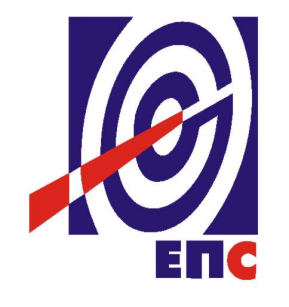 КОНКУРСНА ДОКУМЕНТАЦИЈАза подношење понуда у отвореном поступкуза јавну набавку услуга број ЈН/4000/0745/2019, ЈАНА БРОЈ 2328/2019 „Услуге сервисирања уређаја за хортикултуру и шумарство“ К О М И С И Ј Аза спровођење јавне набавке број  ЈН/4000/0745/2019, ЈАНА БРОЈ 2328/2019формирана Решењем број E-04.04-525617/2-2019 од 26.09.2019. године и Решењем о измени решења E-04.04-69997/1-2020 од 03.02.2020. године                                                                   ____________________________                                                             (потпис члана Комисије)(заведено у ЈП ЕПС огранак РБ Колубара број E-04.04-69997/3-2020 од 17.09.2020. год.)Вреоци,  2020. године  На основу члана 32. и 61. Закона о јавним набавкама („Сл. Гласник РС” број 124/12, 14/15 и 68/15, у даљем тексту Закон), члана 2. Правилника о обавезним елементима конкурсне документације у поступцима јавних набавки и начину доказивања испуњености услова („Сл. Гласник РС” број 86/15), Одлуке о покретању поступка јавне набавке број Е.04.04-525617/1-19 oд 26.09.2019. године, Решења о образовању комисије за јавну набавку број Е.04.04-525617/2-19 oд 26.09.2019. године и Решењем о измени решења E-04.04-69997/1-2020 од 03.02.2020. године припремљена јеКОНКУРСНА ДОКУМЕНТАЦИЈАза подношење понуда у отвореном поступкуза јавну набавку услуга број ЈН/4000/0745/2019, ЈАНА БРОЈ 2328/2019  Садржај конкурсне документације:                                                                        Укупан број страна документације: 55ОПШТИ ПОДАЦИ О ЈАВНОЈ НАБАВЦИ ПОДАЦИ О ПРЕДМЕТУ ЈАВНЕ НАБАВКЕ2.1. Опис предмета јавне набавке, назив и ознака из општег речника  набавкеОпис предмета јавне набавке: Услуге сервисирања уређаја за хортикултуру и шумарство; Назив из општег речника набавке: Услуге поправке и одржавања уређаја изузев електричних;Ознака из општег речника набавке: 50531000;Детаљни подаци о предмету набавке, наведени су у техничкој спецификацији (поглавље 3. kонкурсне документације)ТЕХНИЧКА СПЕЦИФИКАЦИЈА(Врста, техничке карактеристике, квалитет, обим и опис услуга, техничка документација и планови, начин спровођења контроле и обезбеђивања гаранције квалитета, рок извршења, место извршења услуга, евентуалне додатне услуге и сл.)Врста и обим услуга:Потребно је извршити поправку и сервисирање следећих апарата и уређаја заХортикултуру и шумарство:Самоходна косачица Алпина модел FL 46 LSТракторска ротациона косачица тип MIOTK-Z-042Моторна косачица тип MTD GES 53, MTD 50, MTD YARD-MAN, VIKING MB 3 RCМоторна коса тип FS 80, FS 120, FS 350, FS 450Mоторна тестера тип STIHL MS 180/C, STIHL MS 210, STIHL MS 230/C, STIHL MS 341, STIHL MS 440, STIHL HT-75, Husqvarna 385XPДуваљка за лишће STIHL BG 86Рок почетка вршења услугаУслуге се пружају по писаном позиву Наручиоца. Рок почетка вршења услуга не може бити дужи од 3 дана од дана пријема писаног позива од стране овлашћеног лица Наручиоца задуженог за стручни надзор.3.3.	Рок извршења услугеРок извршења услуга не може бити дужи од 10 дана од дана одзива на писани позив Наручиоца.3.4.      Место извршења услуга Услуга ће се вршити на локацији Пружаоца услуге. 3.5.      Квалитативни пријемКонтролу квалитета предметних услуга и проверу да ли су исте извршене у складу са карактеристикама захтеваним у техничкој спецификацији у погледу обима и квалитета, извршиће овлашћено лице Корисника услуга задужено за стручни надзор у присуству овлашћеног представника Пружаоца услуга, што ће бити Записнички констатовано.Понуђени резервни делови морају бити оригинални или одговарајући траженим деловима по свим функционалним и техничким карактеристикама, квалитету и могућношћу уградње, према упутствима и препорукама произвођача за  чији квалитет и исправност гарантује Пружалац услуга.3.6.	Гарантни рокГарантни рок за извршену услугу и уграђени резервни део не може бити краћи од 12 месеци од дана сачињавања, потписивања и верификовања Записника о пруженим услугама (без примедби). Пружалац услуге се обавезује да након извршене услуге, у седишту корисника услуге, у присуству овлашћеног лица корисника услуге задуженог за стручни надзор, пре пуштања у рад, изврши функционалну пробу ради ефикасне заштите и исправног рада, о чему ће се сачинити обострани записник, о пуштању у рад.За све уочене недостатке – скривене мане, које нису биле уочене у моменту квалитативног и квантитативног пријема Услуге већ су се испољиле током употребе у гарантном року, Корисник услуге ће рекламацију о недостацима доставити Пружаоцу услуге одмах а најкасније у року од 5 дана по утврђивању недостатка.Пружалац услуге се обавезује да најкасније у року од 7 дана од дана пријема рекламације отклони утврђене недостатке о свом трошку.УСЛОВИ ЗА УЧЕШЋЕ У ПОСТУПКУ ЈАВНЕ НАБАВКЕ ИЗ ЧЛАНОВА 75. И 76. ЗАКОНА О ЈАВНИМ НАБАВКАМА И УПУТСТВО КАКО СЕ ДОКАЗУЈЕ ИСПУЊЕНОСТ ТИХ УСЛОВА	Понуда Понуђача који не докаже да испуњава наведене обавезне и додатне услове из тачака 1. до 6. овог обрасца, биће одбијена као неприхватљива.1. Сваки подизвођач мора да испуњава обавезне услове из члана 75. Закона, што доказује достављањем доказа наведених у овом одељку. Додатне услове у вези са капацитетима из члана 76. Закона, Понуђач испуњава самостално без обзира на ангажовање подизвођача.2. Сваки Понуђач из групе Понуђача  која подноси заједничку понуду, мора да испуњава обавезне услове из члана 75. Закона, што доказује достављањем доказа наведених у овом одељку. Додатне услове у вези са капацитетом из члана 76. Закона, Понуђачи из групе испуњавају заједно, на основу доставњених доказа у складу са овим одењком конкурсне документације.3. Докази о испуњености услова из члана 77. Закона, могу се достављати у неовереним копијама. Наручилац може пре доношења Одлуке о додели Уговора, захтевати од Понуђача, чија је понуда на основу Извештаја комисије за јавну набавку оцењена као најповољнија, да достави на увид оригинал или оверену копију свих или појединих доказа.Ако Понуђач у остављеном, примереном року, који не може бити краћи од пет дана, не достави на увид оригинал или оверену копију тражених доказа, Наручилац ће његову понуду одбити као неприхватљиву.4. Лице уписано у Регистар Понуђача није дужно да приликом подношења понуде доказује испуњеност обавезних услова за учешће у поступку јавне набавке, односно Наручилац не може одбити као неприхватљиву понуду, зато што не садржи доказ одређен Законом или конкурсном документацијом, ако је Понуђач навео у понуди интернет страницу на којој су тражени подаци јавно доступни. У том случају Понуђач може у Изјави (која мора бити потписана и оверена), да наведе да је уписан у Регистар Понуђача. Уз наведену Изјаву, Понуђач може да достави и фотокопију Решења о упису Понуђача у Регистар Понуђача.  На основу члана 79. став 5. Закона, Понуђач није дужан да доставља следеће доказе који су јавно доступни на интернет страницама надлежних органа, и то:извод из регистра надлежног органа:-Извод из регистра АПР: www.apr.gov.rs2) доказе из члана 75. став 1. тачке 1) , 2) и 4) Закона-Регистар Понуђача: www.apr.gov.rs           3) Потврда Народне банке Србије да понуђач није био неликвидан у последњих шест месеци који претходе дану објављивања Позива за подношење понуда на Порталу јавних набавки-претраживање дужника у принудној наплати: www.nbs.rs5. Уколико је доказ о испуњености услова електронски документ, Понуђач доставља копију електронског документа у писаном облику, у складу са законом којим се уређује електронски документ.6. Ако Понуђач има седиште у другој држави, Наручилац може да провери да ли су документи којима Понуђач доказује испуњеност тражених услова издати од стране надлежних органа те државе.7. Ако Понуђач није могао да прибави тражена документа у року за подношење понуде, због тога што она до тренутка подношења понуде нису могла бити издата по прописима државе у којој Понуђач има седиште и уколико уз понуду приложи одговарајући доказ за то, Наручилац ће дозволити Понуђачу да накнадно достави тражена документа у примереном року.8. Ако се у држави у којој Понуђач има седиште не издају докази из члана 77. став 1. Закона, Понуђач може, уместо доказа, приложити своју писану изјаву, дату под кривичном и материјалном одговорношћу оверену пред судским или управним органом, јавним бележником или другим надлежним органом те државе.9. Понуђач је дужан да без одлагања, а најкасније у року од пет дана од дана настанка промене у било којем од података које доказује, о тој промени писмено обавести Наручиоца и да је документује на прописани начин.5. КРИТЕРИЈУМ ЗА ДОДЕЛУ УГОВОРА   Избор најповољније понуде ће се извршити применом критеријума „Најнижа понуђена цена“. Критеријум за оцењивање понуда Најнижа понуђена цена, заснива се на понуђеној цени као једином критеријуму.У случају примене критеријума најниже понуђене цене, а у ситуацији када постоје понуде домаћег и страног понуђача који пружају услуге, наручилац мора изабрати понуду домаћег понуђача под условом да његова понуђена цена није преко 5% већа у односу на најнижу понуђену цену страног понуђача.У понуђену цену страног понуђача урачунавају се и царинске дажбине.Предност дата за домаће понуђаче (члан 86.  став 1. до 4. Закона) у поступцима јавних набавки у којима учествују понуђачи из држава потписница Споразума о слободној трговини у централној Европи (ЦЕФТА 2006) примењиваће се сходно одредбама тог споразума.Предност дата за домаће понуђаче (члан 86. став 1. до 4. Закона) у поступцима јавних набавки у којима учествују понуђачи из држава потписница Споразума о стабилизацији и придруживању између Европских заједница и њихових држава чланица, са једне стране, и Републике Србије, са друге стране, примењиваће се сходно одредбама тог Споразума. Преференцијал у складу са чл. 86. ЗЈН неће се примењивати на државе чланице Европске Уније у складу са чл 76. тач 4. Закона о потврђивању Споразума о стабилизацији и придруживању између европских заједница и њихових држава чланица, са једне стране, и Републике Србије, са друге стране, имајући у виду да је Споразум ступио на снагу 1. септембра 2013. године, а да је рок за укидање предности дате домаћим понуђачима био 1. септембар 2018. године.. Резервни критеријумУколико две или више понуда имају исту најнижу понуђену цену, као најповољнија биће изабрана понуда оног понуђача који је понудио краћи рок извршења услуге. У случају истог понуђеног истог рока извршења услуге, биће изабрана понуда оног понуђача који је понудио дужи рок важења понуде.Уколико ни после примене резервних критеријума не буде могуће изабрати најповољнију понуду, уговор ће бити изабран путем жреба.Извлачење путем жреба наручилац ће извршити јавно, у присуству понуђача који имају исту најнижу понуђену цену. На посебним папирима који су исте величине и боје Наручилац ће исписати називе понуђача, те папире ставити у кутију, одакле ће члан Комисије извући само један папир. Понуђачу чији назив буде на извученом папиру биће додељен уговор  о јавној набавци.6.  УПУТСТВО ПОНУЂАЧИМА КАКО ДА САЧИНЕ ПОНУДУКонкурсна документација садржи Упутство Понуђачима како да сачине понуду и потребне податке о захтевима Наручиоца у погледу садржине понуде, као и услове под којима се спроводи поступак избора најповољније понуде у поступку јавне набавке.Понуђач мора да испуњава све услове одређене Законом о јавним набавкама (у даљем тексту: Закон) и конкурсном документацијом. Понуда се припрема и доставља на основу позива, у складу са конкурсном документацијом, у супротном, понуда се одбија као неприхватљива.. Језик на којем понуда мора бити састављенаНаручилац је припремио конкурсну документацију на српском језику и водиће поступак јавне набавке на српском језику.Понуда са свим прилозима мора бити сачињена на српском језику.Прилози који чине саставни део понуде, достављају се на српском језику.Уколико је неки прилог (доказ или документ) на страном језику, он мора бити преведен на српски језик и оверен од стране овлашћеног преводиоца, по захтеву Наручиоца, у фази стручне оцене понуда.. Начин састављања и подношења понудеПонуђач је обавезан да сачини понуду тако што Понуђач уписује тражене податке у обрасце који су саставни део конкурсне документације и оверава је печатом и потписом законског заступника, другог заступника уписаног у регистар надлежног органа или лица овлашћеног од стране законског заступника уз доставу овлашћења у понуди. Доставља их заједно са осталим документима који представљају обавезну садржину понуде.Препоручује се да сви документи поднети у понуди  буду нумерисани и повезани у целину (јемствеником, траком и сл.), тако да се појединачни листови, односно прилози, не могу накнадно убацивати, одстрањивати или замењивати.Препоручује се да се нумерација поднете документације и образаца у понуди изврши на свакоj страни на којој има текста, исписивањем “1 од н“, „2 од н“ и тако све до „н од н“, с тим да „н“ представља укупан број страна понуде.Препоручује се да се докази који се достављају уз понуду, а који због своје важности не смеју бити оштећени, означени бројем (меница), стављају у посебну фолију, а на фолији се видно означава редни број странице листа из понуде. Фолија се мора залепити при врху како би се докази, који се због своје важности не смеју оштетити, заштитили.Понуђач подноси понуду у затвореној коверти или кутији, тако да се при отварању може проверити да ли је затворена, на адресу: Јавно предузеће „Електропривреда Србије“, Огранак РБ Колубара, Улица Дише Ђурђевића бб, 11 560 Вреоци - са назнаком: „Понуда за јавну набавку услуга: Услуге сервисирања уређаја за хортикултуру и шумарство - јавна набавка број ЈН/4000/0745/2019, ЈАНА БРОЈ 2328/2019  - НЕ ОТВАРАТИ“.     На полеђини коверте обавезно се уписује тачан назив и адреса Понуђача, телефон и факс Понуђача, као и име и презиме овлашћеног лица за контакт.У случају да понуду подноси група Понуђача, на полеђини коверте је препоручљиво назначити да се ради о групи Понуђача и навести називе и адресу свих чланова групе Понуђача.Уколико Понуђачи подносе заједничку понуду, група Понуђача може да се определи да обрасце дате у конкурсној документацији потписују и печатом оверавају сви Понуђачи из групе Понуђача или група Понуђача може да одреди једног Понуђача из групе који ће потписивати и печатом оверавати обрасце дате у конкурсној документацији, изузев образаца који подразумевају давање изјава под материјалном и кривичном одговорношћу, који морају бити потписани и оверени печатом од стране сваког Понуђача из групе Понуђача.У случају да се Понуђачи определе да један Понуђач из групе потписује и печатом оверава обрасце дате у конкурсној документацији (изузев образаца који подразумевају давање изјава под материјалном и кривичном одговорношћу), наведено треба дефинисати Споразумом којим се Понуђачи из групе међусобно и према Наручиоцу обавезују на извршење јавне набавке, а који чини саставни део заједничке понуде сагласно члану 81. Закона.Уколико је неопходно да Понуђач исправи грешке које је направио приликом састављања понуде и попуњавања образаца из конкурсне документације, дужан је да поред такве исправке стави потпис особе или особа које су потписале Образац понуде и печат Понуђача.. Обавезна садржина понудеСадржину понуде, поред Обрасца понуде, чине и сви остали докази о испуњености услова из чланова 75. и 76. Закона о јавним набавкама, предвиђени чланом 77. Закона, који су наведени у конкурсној документацији, као и сви тражени прилози и изјаве (попуњени, потписани и печатом оверени) на начин предвиђен следећим ставом ове тачке: Образац понудеСтруктура ценеОбразац трошкова припреме понуде, ако понуђач захтева надокнаду трошкова у складу са чл.88 ЗаконаИзјава о независној понудиИзјава у складу са чланом 75. став 2. ЗаконаОвлашћење из тачке 6.2 Конкурсне документације (ако не потписује заступник)Средства финансијског обезбеђења Обрасци, изјаве и докази одређене тачком 6.9 или 6.10 овог упутства у случају да Понуђач подноси понуду са Подизвођачем или заједничку понуду подноси група ПонуђачаПотписан и печатом оверен „Модел уговора“ (пожељно је да буде попуњен)Докази о испуњености услова из чл. 76. Закона у складу са чланом 77. Закон и Одељком 4. конкурсне документацијеСпоразум о заједничком уступању (у случају заједничке понуде)Наручилац ће одбити као неприхватљиве све понуде, које не испуњавају услове из позива за подношење понуда и конкурсне документације.Наручилац ће одбити као неприхватљиву понуду Понуђача, за коју се у поступку стручне оцене понуда утврди да докази који су саставни део понуде садрже неистините податке.. Подношење и отварање понудаБлаговременим се сматрају понуде које су примљене, у складу са позивом за подношење понуда објављеним на Порталу јавних набавки, без обзира на начин на који су послате.Ако је понуда поднета по истеку рока за подношење понуда одређеног у позиву, сматраће се неблаговременом, а Наручилац ће по окончању поступка отварања понуда, овакву понуду вратити неотворену Понуђачу, са назнаком да је поднета неблаговремено.Комисија за јавне набавке ће благовремено поднете понуде јавно отворити дана наведеног у позиву за подношење понуда у просторијама Јавног предузећа „Електропривреда Србије“ Београд, Огранак РБ Колубара Улица Дише Ђурђевића бб, 11 560 Вреоци, први спрат.Представници Понуђача који учествују у поступку јавног отварања понуда, морају да пре почетка поступка јавног отварања, доставе Комисији за јавне набавке писано овлашћење за учествовање у овом поступку, (препоручљиво је да буде издато на меморандуму Понуђача), заведено и оверено печатом и потписом законског заступника Понуђача или другог заступника уписаног у регистар надлежног органа или лица овлашћеног од стране законског заступника уз доставу овлашћења у понуди. Комисија за јавну набавку води Записник о отварању понуда у који се уносе подаци у складу са Законом.Записник о отварању понуда потписују чланови комисије и присутни овлашћени представници Понуђача, који преузимају примерак Записника.Наручилац ће у року од 3 дана од дана окончања поступка отварања понуда, поштом или електронским путем доставити Записник о отварању понуда Понуђачима који нису присуствовали поступку отварања понуда.. Начин подношења понудеПонуђач може поднети само једну понуду.Понуду може поднети Понуђач самостално, група Понуђача, као и Понуђач са подизвођачем.Понуђач који је самостално поднео понуду, не може истовремено да учествује у заједничкој понуди или као подизвођач. У случају да Понуђач поступи супротно наведеном упутству свака понуда Понуђача у којој се појављује биће одбијена.Понуђач може бити члан само једне групе Понуђача која подноси заједничку понуду, односно учествовати у само једној заједничкој понуди. Уколико је Понуђач, у оквиру групе Понуђача, поднео две или више заједничких понуда, Наручилац ће све такве понуде одбити.Понуђач који је члан групе Понуђача, не може истовремено да учествује као подизвођач. У случају да Понуђач поступи супротно наведеном упутству, свака понуда Понуђача у којој се појављује биће одбијена.. Измена, допуна и опозив понудеУ року за подношење понуде, Понуђач може да измени или допуни већ поднету понуду писаним путем, на адресу Наручиоца, са назнаком „ИЗМЕНА – ДОПУНА Услуге сервисирања уређаја за хортикултуру и шумарство - јавна набавка број ЈН/4000/0745/2019, ЈАНА БРОЈ 2328/2019   – НЕ ОТВАРАТИ“.   У случају измене или допуне достављене понуде, Наручилац ће приликом стручне оцене понуде узети у обзир измене и допуне само ако су извршене у целини и према обрасцу на који се, у већ достављеној понуди, измена или допуна односи.У року за подношење понуде, Понуђач може да опозове поднету понуду писаним путем, на адресу Наручиоца, са назнаком „ОПОЗИВ - Понуде за јавну набавку услуга: Услуге сервисирања уређаја за хортикултуру и шумарство - јавна набавка број ЈН/4000/0745/2019, ЈАНА БРОЈ 2328/2019  – НЕ ОТВАРАТИ“.     У случају опозива поднете понуде пре истека рока за подношење понуда, Наручилац такву понуду неће отварати, већ ће је неотворену вратити понуђачу.Уколико Понуђач измени или опозове понуду поднету по истеку рока за подношење понуда, Наручилац ће наплатити средство обезбеђења дато на име озбиљности понуде.. ПартијеНабавка није обликована по партијама. . Понуда са варијантамаПонуда са варијантама није дозвољена.. Подношење понуде са подизвођачимаПонуђач је дужан да у понуди наведе да ли ће извршење набавке делимично поверити подизвођачу. Ако Понуђач у понуди наведе да ће делимично извршење набавке поверити подизвођачу, дужан је да наведе:- назив подизвођача, а уколико Уговор између Наручиоца и Понуђача буде закључен, тај подизвођач ће бити наведен у Уговору;- проценат укупне вредности набавке који ће поверити подизвођачу, а који не може бити већи од 50% као и део предметне набавке који ће извршити преко подизвођача.Понуђач у потпуности одговара Наручиоцу за извршење уговорене набавке, без обзира на број подизвођача и обавезан је да Наручиоцу, на његов захтев, омогући приступ код подизвођача ради утврђивања испуњености услова.Обавеза Понуђача је да за подизвођача достави доказе о испуњености обавезних услова из члана 75. став 1. тачке 1), 2) и 4) Закона наведених у одељку „Услови за учешће из чланова 75. и 76. Закона и упутство како се доказује испуњеност тих услова“. Додатне услове Понуђач испуњава самостално, без обзира на агажовање подизвођача.Све Обрасце у понуди потписује и оверава Понуђач, изузев Образаца под пуном материјалном и кривичном одговорношћу, које попуњава, потписује и оверава сваки подизвођач у своје име.Понуђач не може ангажовати као подизвођача лице које није навео у понуди, у супротном Наручилац ће реализовати средство обезбеђења и раскинути Уговор, осим ако би раскидом Уговора Наручилац претрпео знатну штету.Понуђач може ангажовати као подизвођача лице које није навео у понуди, ако је на страни подизвођача након подношења понуде настала трајнија неспособност плаћања, ако то лице испуњава све услове одређене за подизвођача и уколико добије претходну сагласност Наручиоца. Наручилац у овом поступку не предвиђа примену одредби става 9. и 10. члана 80. Закона.Подношење заједничке понудеУ случају да више Понуђача поднесе заједничку понуду, они као саставни део понуде морају доставити Споразум о заједничком извршењу набавке, којим се међусобно и према Наручиоцу обавезују на заједничко извршење набавке, који обавезно садржи податке прописане чланом 81. став 4. и 5. Закона о јавним набавкама и то:податке о члану групе који ће бити Носилац посла, односно који ће поднети понуду и који ће заступати групу Понуђача пред Наручиоцем;опис послова сваког од Понуђача из групе Понуђача у извршењу Уговора.Сваки Понуђач из групе Понуђача  која подноси заједничку понуду мора да испуњава услове из члана 75. став 1. тачке 1), 2) и 4) Закона, наведене у одељку „Услови за учешће из чланова 75. и 76. Закона и упутство како се доказује испуњеност тих услова“. Додатне услове, у складу са чланом 76. Закона, Понуђачи из групе испуњавају заједно, на основу достављених доказа дефинисаних конкурсном документацијом.У случају заједничке понуде групе Понуђача, Обрасце под пуном материјалном и кривичном одговорношћу попуњава, потписује и оверава сваки члан групе Понуђача у своје име.( Образац Изјаве о независној понуди и Образац изјаве у складу са чланом 75. став 2. Закона)Понуђачи из групе Понуђача одговорају неограничено солидарно према Наручиоцу.Понуђена цена Цена се исказује у динарима без пореза на додату вредност.У случају да у достављеној понуди није назначено да ли је понуђена цена са или без пореза на додату вредност, сматраће се сагласно Закону, да је иста без пореза на додату вредност.Јединичне цене и укупно понуђена цена морају бити изражене са две децимале у складу са правилом заокруживања бројева. У случају рачунске грешке меродавна ће бити јединична цена. Понуда која је изражена у две валуте, сматраће се неприхватљивом.Понуђена цена укључује све трошкове везане за реализацију предметне услуге.Ако је у понуди исказана неуобичајено ниска цена, Наручилац ће поступити у складу са чланом 92. Закона.Начин и услови плаћања Наручилац се обавезује да Понуђачу плати извршену услугу платним налогом, на следећи начин: Уговорне стране су сагласне да се плаћање предметних услуга врши у року који не може бити дужи од 45 дана од дана пријема исправног рачуна на архиву Наручиоца. Записник о пруженим услугама (без примедби), потписан од стране овлашћеног лица Понуђача и овлашћеног лица Корисника услуга задуженог за стручни надзор, представља основ за фактурисање  и обавезан је пратећи документ уз рачун.Рачун мора гласити на адресу Корисника:Јавно предузеће „Електропривреда Србије“ Београд, Балканска 13, Огранак РБ Колубара, Лазаревац, Светог Саве 1, и бити достављен на адресу: Јавно предузеће „Електропривреда Србије“ Београд, Балканска 13, Огранак РБ Колубара, Дише Ђурђевић бб, 11560 Вреоци, ПИБ (103920327), МБ (20053658), са обавезним прилозима.У испостављеном рачуну, изабрани Понуђач је дужан да се придржава тачно дефинисаних назива из конкурсне документације и прихваћене понуде (из Обрасца структуре цене), као да назначи на који се део предузећа рачун односи. Рачуни који не одговарају наведеним тачним називима, ће се сматрати неисправним. Уколико, због коришћења различитих шифрарника и софтверских решења није могуће у самом рачуну навести горе наведени тачан назив, изабрани Понуђач је обавезан да уз рачун достави прилог са упоредним прегледом назива из рачуна са захтеваним називима из конкурсне документације и прихваћене понуде.Рок важења понуде Понуда мора да важи најмање 90 дана од дана отварања понуда.У случају да Понуђач наведе краћи рок важења понуде, понуда ће бити одбијена, као неприхватљива.Средства финансијског обезбеђењаНаручилац користи право да захтева средства финансијског обезбеђења (у даљем тексу СФО) којим Понуђачи обезбеђују испуњење својих обавеза у отвореном поступку јавне набавке (достављају се уз понуду), као и испуњење својих уговорних обавеза (достављају се по закључењу Уговора или по извршењу).Сви трошкови око прибављања средстава обезбеђења падају на терет Понуђача, а и исти могу бити наведени у Обрасцу трошкова припреме понуде.Члан групе Понуђача може бити налогодавац СФО.СФО морају да буду у валути у којој је и понуда.Ако се за време трајања Уговора промене рокови за извршење уговорне обавезе, важност СФО мора се продужити.   Понуђач је дужан да достави следећа средства финансијског обезбеђења:У понуди:Понуђач је дужан да достави следећа средства финансијског обезбеђења:бланко сопствену меницу за озбиљност понуде која је•	потписана од стране законског заступника или лица по овлашћењу  законског заступника и оверена службеним печатом, на начин који прописује Закон о меници ("Сл. лист ФНРЈ" бр. 104/46, "Сл. лист СФРЈ" бр. 16/65, 54/70 и 57/89 и "Сл. лист СРЈ" бр. 46/96, Сл. лист СЦГ бр. 01/03 Уст. повеља) •	евидентирана у Регистру меница и овлашћења кога води Народна банка Србије у складу са Одлуком о ближим условима, садржини и начину вођења регистра меница и овлашћења („Сл. гласник РС“ бр. 56/11 и 80/15) и то документује овереним захтевом пословној банци да региструје меницу са одређеним серијским бројем, основ на основу кога се издаје меница и менично овлашћење (број ЈН)Менично писмо – овлашћење којим Понуђач овлашћује Наручиоца да може наплатити меницу на износ од 164.000,00 (словима: стошездесетчетирихиљаде и 00/100) динара  без ПДВ, безусловно, неопозиво, без протеста и трошкова, вандсудски са роком важења минимално 30 дана дужим од рока важења понуде, с тим да евентуални продужетак рока важења понуде има за последицу и продужење рока важења менице и меничног овлашћења, које мора бити издато на основу Закона о меници.овлашћење којим законски заступник овлашћује лица за потписивање менице и меничног овлашћења за конкретан посао, у случају да меницу и менично овлашћење не потписује законски заступник понуђача;фотокопију важећег Картона депонованих потписа овлашћених лица за   располагање новчаним средствима понуђача код  пословне банке, оверену од стране банке.    фотокопију ОП обрасца. Доказ о регистрацији менице у Регистру меница Народне банке Србије (фотокопија  Захтева за регистрацију менице од стране пословне банке која је извршила регистрацију менице или извод са интернет странице Регистра меница и овлашћења НБС).У  случају  да  изабрани  Понуђач  после  истека  рока  за  подношење  понуда,  а  у  року важења  опције  понуде,  повуче  или  измени  понуду,  не  потпише  Уговор  када  је његова  понуда  изабрана  као  најповољнија или не достави средство финансијског обезбеђења које је захтевано уговором, Наручилац  има  право  да  изврши  наплату бланко сопствене менице  за  озбиљност  понуде.Меница ће бити враћена Пружаоцу у року од 8 дана од дана предаје Кориснику средства финансијског обезбеђења која су захтевана у закљученом Уговору.Меница ће бити враћена понуђачу са којим није закључен Уговор одмах по закључењу уговора са Понуђачем чија понуда буде изабрана као најповољнија.Уколико Понуђач не достави захтевано средство финансијског обезбеђења, понуда ће бити одбијена као неприхватљива због битних недостатака.Уз уговор:Меница за добро извршење послаИзабрани понуђач је обавезан да, уз потписане примерке Уговора, а најкасније три дана од дана пријема обострано потписаног уговора, као средство финансијског обезбеђења за добро извршење посла, Наручиоцу достави:бланко сопствену меницу за добро извршење посла која је потписана од стране законског заступника или лица по овлашћењу законског заступника и оверена службеним печатом, на начин који прописује Закон о меници ("Сл. лист ФНРЈ" бр. 104/46, "Сл. лист СФРЈ" бр. 16/65, 54/70 и 57/89 и "Сл. лист СРЈ" бр. 46/96, Сл. лист СЦГ бр. 01/03 Уст. повеља);евидентирана у Регистру меница и овлашћења који води Народна банка Србије у складу са Одлуком о ближим условима, садржини и начину вођења регистра меница и овлашћења („Сл. гласник РС“бр. 56/11 и 80/15) и то документује овереним захтевом пословној банци да региструје меницу са одређеним серијским бројем, основ на основу кога се издаје меница и менично овлашћење (број ЈН) Менично писмо – овлашћење којим изабрани понуђач овлашћује наручиоца да може наплатити меницу на први позив, безусловно, неопозиво, вансудски, без протеста и трошкова, на износ од 10% од вредности уговора без ПДВ, са роком важења 30 дана дужим од рока важења Уговора, с тим да евентуални продужетак рока важења Уговора има за последицу и продужење рока важења менице и меничног овлашћења, за исти број дана за који ће бити продужен рока важења Уговора;фотокопију важећег Картона депонованих потписа овлашћених лица за располагање новчаним средствима понуђача код  пословне банке, оверену од стране банкефотокопију ОП обрасца.Доказ о регистрацији менице у Регистру меница Народне банке Србије (фотокопија  Захтева за регистрацију менице од стране пословне банке која је извршила регистрацију менице или извод са интернет странице Регистра меница НБС), с тим да меница не може бити регистрована пре доношења Одлуке о додели Уговора.овлашћење којим законски заступник овлашћује лица за потписивање менице и меничног овлашћења за конкретан посао, у случају да меницу и менично овлашћење не потписује законски заступник изабраног понуђача. Меница може бити наплаћена у случају да изабрани понуђач не буде извршавао своје уговорне обавезе у роковима и на начин предвиђен уговором.Достављање средстава финансијског обезбеђењаСредство финансијског обезбеђења за озбиљност понуде, доставља се као саставни део понуде и гласи на Јавно предузеће „Електропривреда Србије“ Београд, ул Балканска бр. 13, Огранак РБ Колубара, ул. Светог Саве бр.1.  Средство финансијског обезбеђења за добро извршење посла, гласи на Јавно предузеће „Електропривреда Србије“ Београд, ул Балканска бр. 13, Огранак РБ Колубара, ул. Светог Саве бр.1 и доставља се лично или поштом на адресу:  Огранак РБ Колубара, Улица Дише Ђурђевић бб, 11 560 Вреоциса назнаком: Средство финансијског обезбеђења, за ЈН број ЈН/4000/0745/2019, ЈАНА БРОЈ 2328/2019     Начин означавања поверљивих података у понудиПодаци које Понуђач оправдано означи као поверљиве биће коришћени само у току поступка јавне набавке у складу са позивом и неће бити доступни ником изван круга лица која су укључена у поступак јавне набавке. Ови подаци неће бити објављени приликом отварања понуда и у наставку поступка.Наручилац може да одбије да пружи информацију која би значила повреду поверљивости података добијених у понуди.Као поверљива, Понуђач може означити документа која садрже личне податке, а које не садржи ни један јавни регистар, или која на други начин нису доступна, као и пословне податке који су прописима одређени као поверљиви.Наручилац ће као поверљива третирати она документа која у десном горњем углу великим словима имају исписано „ПОВЕРЉИВО“.Наручилац не одговара за поверљивост података који нису означени на горе наведени начин.Ако се као поверљиви означе подаци који не одговарају горе наведеним условима, Наручилац ће позвати Понуђача да уклони ознаку поверљивости. Понуђач ће то учинити тако што ће његов представник изнад ознаке поверљивости написати „ОПОЗИВ“, уписати датум, време и потписати се.Ако Понуђач у року који одреди Наручилац не опозове поверљивост докумената, Наручилац ће третирати ову понуду као понуду без поверљивих података.Наручилац је дужан да доследно поштује законите интересе Понуђача, штитећи њихове техничке и пословне тајне у смислу закона којим се уређује заштита пословне тајне.Неће се сматрати поверљивим докази о испуњености обавезних услова, цена и други подаци из понуде који су од значаја за примену критеријума и рангирање понуде.Поштовање обавеза које произлазе из прописа о заштити на раду и других прописаПонуђач је дужан да при састављању понуде изричито наведе да је поштовао обавезе које произлазе из важећих прописа о заштити на раду, запошљавању и условима рада, заштити животне средине, као и да нема забрану обављања делатности која је на снази у време подношења понуде (Образац 4 из конкурсне документације).Накнада за коришћење патената  Накнаду за коришћење патената, као и одговорност за повреду заштићених права интелектуалне својине трећих лица сноси Понуђач.Начело заштите животне средине и обезбеђивања енергетске ефикасностиНаручилац је дужан да набавља услуге које не загађују, односно које минимално утичу на животну средину, односно које обезбеђују адекватно смањење потрошње енергије – енергетску ефикасност.Додатне информације и објашњењаЗаинтерсовано лице може, у писаном облику, тражити од Наручиоца додатне информације или појашњења у вези са припремањем понуде, при чему може да укаже Наручиоцу и на евентуално уочене недостатке и неправилности у конкурсној документацији, најкасније 5 дана пре истека рока за подношење понуде, на адресу Наручиоца ЈП ЕПС Огранак РБ Колубара, Ул. Дише Ђурђевић бб, 11560 Вреоци, са назнаком: „ОБЈАШЊЕЊА – позив за јавну набавку број ЈН/4000/0745/2019, ЈАНА БРОЈ 2328/2019 “ или електронским путем на е-mail адресу:   pitanja.nabavke@rbkolubara.rs, радним данима (понедељак – петак) у времену од 07:30 до 14:30 часова. Захтев за појашњење примљен после наведеног времена или током викенда/нерадног дана, биће евидентиран као примљен првог следећег радног дана. Наручилац ће у року од три дана по пријему захтева објавити Одговор на захтев на Порталу јавних набавки и својој интернет страници.Тражење додатних информација и појашњења телефоном није дозвољено.Ако је документ из поступка јавне набавке достављен од стране Наручиоца или Понуђача путем електронске поште или факсом, страна која је извршила достављање дужна је да од друге стране захтева да на исти начин потврди пријем тог документа, што је друга страна дужна и да учини када је то неопходно као доказ да је извршено достављање.Ако Наручилац у року предвиђеном за подношење понуда измени или допуни конкурсну документацију, дужан је да без одлагања измене или допуне објави на Порталу јавних набавки и на својој интернет страници.Ако Наручилац измени или допуни конкурсну документацију осам или мање дана пре истека рока за подношење понуда, Наручилац је дужан да продужи рок за подношење понуда и објави обавештење о продужењу рока за подношење понуда.По истеку рока предвиђеног за подношење понуда, Наручилац не може да мења нити да допуњује конкурсну документацију.Комуникација у поступку јавне набавке се врши на начин предвиђен чланом 20. Закона.У зависности од изабраног вида комуникације, Наручилац ће поступати у складу са 13. начелним ставом који је Републичка комисија за заштиту права у поступцима јавних набавки заузела на 3. Општој седници, 14.04.2014. године (објављеним на интернет страници www.кjn.gov.rs).Трошкови понудеТрошкове припреме и подношења понуде, сноси искључиво Понуђач и не може тражити од Наручиоца накнаду трошкова.Понуђач може да у оквиру понуде достави укупан износ и структуру трошкова припремања понуде тако што попуњава, потписује и оверава печатом Образац трошкова припреме понуде.Ако је поступак јавне набавке обустављен из разлога који су на страни Наручиоца, Наручилац је дужан да Понуђачу надокнади трошкове прибављања средства обезбеђења, под условом да је Понуђач тражио накнаду тих трошкова у својој понуди.Додатна објашњења, контрола и допуштене исправкеНаручилац може да захтева од Понуђача додатна објашњења која ће му помоћи при прегледу, вредновању и упоређивању понуда, а може да врши и контролу (увид) код Понуђача, односно његовог подизвођача.Уколико је потребно вршити додатна објашњења, Наручилац ће Понуђачу оставити примерени рок да поступи по позиву Наручиоца, односно да омогући Наручиоцу контролу (увид) код Понуђача, као и код његовог подизвођача.Наручилац може уз сагласност Понуђача, да изврши исправке рачунских грешака уочених приликом разматрања понуде, по окончаном поступку отварања понуда.Ако се Понуђач не сагласи са исправком рачунских грешака, Наручилац ће његову понуду одбити као неприхватљиву.Разлози за одбијање понудеПонуда ће бити одбијена ако:је неблаговремена, неприхватљива или неодговарајућа;ако се Понуђач не сагласи са исправком рачунских грешака;ако има битне недостатке сходно члану 106. ЗЈНодносно ако:Понуђач не докаже да испуњава обавезне услове за учешће;Понуђач не докаже да испуњава додатне услове;Понуђач није доставио тражено средство обезбеђења;је понуђени рок важења понуде краћи од прописаног;понуда садржи друге недостатке због којих није могуће утврдити стварну садржину понуде или није могуће упоредити је са другим понудама.Наручилац ће донети Одлуку о обустави поступка јавне набавке, у складу са чланом 109. Закона.Рок за доношење Одлуке о додели Уговора/обуставиНаручилац ће Одлуку о додели Уговора/обустави поступка, донети у року од максимално 25 дана од дана јавног отварања понуда.Одлуку о додели Уговора/обустави поступка, Наручилац ће објавити на Порталу јавних набавки и на својој интернет страници, у року од 3 дана од дана доношења.Негативне референцеНаручилац може одбити понуду уколико поседује доказ да је Понуђач у претходне три године пре објављивања позива за подношење понуда, у поступку јавне набавке: поступао супротно забрани из чл. 23. и 25. Закона;учинио повреду конкуренције;доставио неистините податке у понуди или без оправданих разлога одбио да закључи Уговор о јавној набавци, након што му је Уговор додељен;одбио да достави доказе и средства обезбеђења, на шта се у понуди обавезао.Наручилац може одбити понуду уколико поседује доказ који потврђује да Понуђач није испуњавао своје обавезе по раније закљученим Уговорима о јавним набавкама који су се односили на исти предмет набавке, за период од претходне три године пре објављивања позива за подношење понуда.Доказ наведеног може бити:правоснажна судска одлука или коначна одлука другог надлежног органа;исправа о реализованом средству обезбеђења испуњења обавеза у поступку јавне набавке или испуњења уговорних обавеза;исправа о наплаћеној уговорној казни;рекламације потрошача, односно корисника, ако нису отклоњене у уговореном року;изјава о раскиду Уговора због неиспуњења битних елемената Уговора, дата на начин и под условима предвиђеним законом којим се уређују облигациони односи;доказ о ангажовању на извршењу Уговора о јавној набавци лица која нису означена у понуди као подизвођачи, односно чланови групе Понуђача;други одговарајући доказ примерен предмету јавне набавке, који се односи на испуњење обавеза у ранијим поступцима јавне набавке или по раније закљученим Уговорима о јавним набавкама.Наручилац може одбити понуду ако поседује доказ из става 3. тачка 1) члана 82. Закона, који се односи на поступак који је спровео или Уговор који је закључио и други наручилац, ако је предмет јавне набавке истоврсан.Наручилац може поступити на наведене начине и у случају заједничке понуде групе Понуђача, уколико утврди да постоје напред наведени докази за једног или више чланова групе Понуђача.Увид у документацијуПонуђач има право да изврши увид у документацију о спроведеном поступку јавне набавке после доношења Одлуке о додели Уговора, односно Одлуке о обустави поступка, о чему може поднети писмени захтев Наручиоцу.Наручилац је дужан да лицу из става 1. омогући увид у документацију и копирање документације из поступка о трошку подносиоца захтева, у року од два дана од дана пријема писаног захтева, уз обавезу да заштити податке у складу са чл.14. Закона.Заштита права Понуђача Захтев за заштиту права може да поднесе Понуђач, односно свако заинтересовано лице, које има интерес за доделу Уговора у конкретном поступку јавне набавке и које је претрпело или би могло да претрпи штету због поступања Наручиоца противно одредбама ЗЈН.Захтев за заштиту права подноси се Наручиоцу, а копија се истовремено доставља Републичкој комисији за заштиту права у поступцима јавних набавки (у даљем тексту: Републичка комисија).   Захтев за заштиту права се доставља Наручиоцу непосредно, електронском поштом на e-mail pitanja.nabavke@rbkolubara.rs или препорученом пошиљком са повратницом на адресу: ЈП ЕПС Огранак РБ Колубара, Ул. Дише Ђурђевић бб, 11560 Вреоци, са назнаком: Захтев за заштиту права за ЈН услуга „Услуге сервисирања уређаја за хортикултуру и шумарство“ - јавна набавка број ЈН/4000/0745/2019, ЈАНА БРОЈ 2328/2019 , а копија се истовремено доставља Републичкој комисији.        Захтев за заштиту права се може поднети у току целог поступка јавне набавке, против сваке радње Наручиоца, осим уколико ЗЈН није другачије одређено. О поднетом захтеву за заштиту права, Наручилац обавештава све учеснике у поступку јавне набавке, односно објављује Обавештење о поднетом захтеву на Порталу јавних набавки и на својој интернет страници, најкасније у року од два дана од дана пријема захтева.Уколико се захтевом за заштиту права оспорава врста поступка, садржина позива за подношење понуда или конкурсне документације, захтев ће се сматрати благовременим уколико је примљен од стране Наручиоца најкасније седам дана пре истека рока за подношење понуда, без обзира на начин достављања и уколико је подносилац захтева у складу са чл. 63. ст. 2. ЗЈН указао Наручиоцу на евентуалне недостатке и неправилности, а Наручилац исте није отклонио.Захтев за заштиту права којим се оспоравају радње које Наручилац предузме пре истека рока за подношење понуда, а након истека рока из претходног става, сматраће се благовременим уколико је поднет најкасније до истека рока за подношење понуда. После доношења Одлуке о додели Уговора из чл. 108. ЗЈН или Одлуке о обустави поступка јавне набавке из чл. 109. ЗЈН, рок за подношење захтева за заштиту права је 10 дана од дана објављивања Одлуке на Порталу јавних набавки.Захтевом за заштиту права не могу се оспоравати радње Наручиоца предузете у поступку јавне набавке ако су подносиоцу захтева били или могли бити познати разлози за његово подношење пре истека рока за подношење понуда, а подносилац захтева га није поднео пре истека тог рока.Ако је у истом поступку јавне набавке поново поднет захтев за заштиту права од стране истог подносиоца захтева, у том захтеву се не могу оспоравати радње Наручиоца за које је подносилац захтева знао или могао знати приликом подношења претходног захтева.Захтев за заштиту права не задржава даље активности Наручиоца у поступку јавне набавке, у складу са одредбама члана 150. овог ЗЈН.Захтев за заштиту права мора да садржи:1)	назив и адресу подносиоца захтева и лице за контакт;2)	назив и адресу Наручиоца;3)	податке о јавној набавци која је предмет захтева, односно о Одлуци  Наручиоца;4)	повреде прописа којима се уређује поступак јавне набавке;5)	чињенице и доказе којима се повреде доказују;6)	потврду о уплати таксе из члана 156. ЗЈН;7)	потпис подносиоца.Валидан доказ о извршеној уплати таксе, у складу са Упутством о уплати таксе за подношење захтева за заштиту права Републичке комисије, објављеном на сајту Републичке комисије, у смислу члана 151. став 1. тачка 6) ЗЈН, је:1. Потврда о извршеној уплати таксе из члана 156. ЗЈН, која садржи следеће елементе:  (1) да буде издата од стране банке и да садржи печат банке;  (2) да представља доказ о извршеној уплати таксе, што значи да потврда мора да садржи податак да је налог за уплату таксе, односно налог за пренос средстава реализован, као и датум извршења налога.* Републичка комисија може да изврши увид у одговарајући извод евиденционог рачуна достављеног од стране Министарства финансија – Управе за трезор и на тај начин додатно провери чињеницу да ли је налог за пренос реализован.   (3) износ таксе из члана 156. ЗЈН чија се уплата врши – 120.000,00 динара;   (4) број рачуна: 840-30678845-06;   (5) шифру плаћања: 153 или 253;   (6) позив на број: подаци о броју или ознаци јавне набавке поводом које се подноси захтев за заштиту права;   (7) сврха: ЗЗП; назив Наручиоца: ЈП ЕПС - Огранак РБ Колубара, јавна набавка број ЈН/4000/0745/2019, ЈАНА БРОЈ 2328/2019 ;          (8) корисник: буџет Републике Србије;   (9) назив уплатиоца, односно назив подносиоца захтева за заштиту права за којег је извршена уплата таксе;  (10) потпис овлашћеног лица банке, или2. Налог за уплату, први примерак, оверен потписом овлашћеног лица и печатом банке или поште, који садржи и све друге елементе из потврде о извршеној уплати таксе наведене под тачком 1, или3. Потврда издата од стране Републике Србије, Министарства финансија, Управе за трезор, потписана и оверена печатом, која садржи све елементе из  потврде о извршеној уплати таксе из тачке 1, осим оних наведених под (1) и (10), за подносиоце захтева за заштиту права који имају отворен рачун у оквиру припадајућег консолидованог рачуна трезора, а који се води у Управи за трезор (корисници буџетских средстава, корисници средстава организација за обавезно социјално осигурање и други корисници јавних средстава), или4. Потврда издата од стране Народне банке Србије, која садржи све елементе из потврде о извршеној уплати таксе из тачке 1, за подносиоце захтева за заштиту права (банке и други субјекти) који имају отворен рачун код Народне банке Србије;Поступак заштите права Понуђача, регулисан је одредбама чл. 138. - 166. ЗЈН.Закључивање УговораНаручилац ће доставити Уговор о јавној набавци Понуђачу којем је додељен Уговор, у року од 8 дана од протека рока за подношење захтева за заштиту права.Ако Понуђач којем је додељен Уговор одбије да потпише или Уговор не потпише у року од 3 дана од дана пријема Уговора, Наручилац може закључити Уговор са првим следећим најповољнијим Понуђачем. Уколико у року за подношење понуда пристигне само једна понуда и та понуда буде прихватљива, Наручилац ће сходно члану 112. став 2. тачка 5) ЗЈН закључити Уговор са Понуђачем и пре истека рока за подношење захтева за заштиту права.Измене током трајања УговораНаручилац може након закључења уговора о јавној набавци без спровођења поступка јавне набавке повећати обим предмета набавке до лимита прописаног чланом 115. став 1. Закона о јавним набавкама.Наручилац може повећати обим предмета јавне набавке из уговора о јавној набавци за максимално до 5% укупне вредности уговора, при чему укупна вредност повећања уговора не може да буде већа од вредности из члана 124а ЗЈН. Наручилац може повећати обим предмета јавне набавке под условом да има обезбеђена финансијска средства, и то у случају непредвиђених околности приликом реализације Уговора, за које се није могло знати приликом планирања набавке.Након закључења уговора о јавној набавци наручилац може да дозволи промену цене и других битних елемената уговора из објективних разлога, као што су: виша сила, измена важећих законских прописа, мере државних органа и измењене околности на тржишту настале услед више силе, уколико после закључења Уговора наступе околности које отежавају испуњење обавезе једне стране, или ако се због њих не може остварити сврха Уговора у тој мери да је очигледно да уговор више не одговара очекивањима уговорних страна и да би по општем мишљењу било неправично одржати га на снази такав какав је, под условом да се у време закључења уговора те околности нису могле узети у обзир, нити су се могле избећи или савладати.У случају измене овог Уговора Наручилац ће донети Одлуку о измени Уговора која садржи податке у складу са Прилогом 3Л Закона и у року од 3 дана од дана доношења, исту објавити на Порталу јавних набавки, као и доставити извештај Управи за јавне набавке и Државној ревизорској институцији.7. ОБРАСЦИОБРАЗАЦ 1.ОБРАЗАЦ ПОНУДЕПонуда број _________ од ______________2019. године за отворени поступак јавне набавке услуга „Услуге сервисирања уређаја за хортикултуру и шумарство“, ЈН број ЈН/4000/0745/2019, ЈАНА БРОЈ 2328/2019  ОПШТИ ПОДАЦИ О ПОНУЂАЧУ2) ПОНУДУ ПОДНОСИ:Напомена: заокружити начин подношења понуде и уписати податке о подизвођачу, уколико се понуда подноси са подизвођачем, односно податке о свим учесницима заједничке понуде, уколико понуду подноси група Понуђача.3) ПОДАЦИ О ПОДИЗВОЂАЧУНапомена:Табелу „Подаци о подизвођачу“ попуњавају само они Понуђачи који подносе понуду са подизвођачем, а уколико има већи број подизвођача од места предвиђених у табели, потребно је да се наведени Образац копира у довољном броју примерака, да се попуни и достави за сваког подизвођача.4) ПОДАЦИ О ЧЛАНУ ГРУПЕ ПОНУЂАЧАНапомена:Табелу „Подаци о учеснику у заједничкој понуди“ попуњавају само они Понуђачи који подносе заједничку понуду, а уколико има већи број учесника у заједничкој понуди од места предвиђених у табели, потребно је да се наведени Образац копира у довољном броју примерака, да се попуни и достави за сваког Понуђача који је учесник у заједничкој понуди.5) ЦЕНА И КОМЕРЦИЈАЛНИ УСЛОВИ ПОНУДЕ ЦЕНАКОМЕРЦИЈАЛНИ УСЛОВИ Датум 				                                      Понуђач________________________                  М.П.	              _____________________                                      Напомене:-  Понуђач је обавезан да у обрасцу понуде попуни све комерцијалне услове (сва празна поља);- Уколико Понуђачи подносе заједничку понуду, група Понуђача може да овласти једног Понуђача из групе Понуђача који ће попунити, потписати и печатом оверити Образац понуде или да Образац понуде потпишу и печатом овере сви Понуђачи из групе Понуђача (у том смислу овај Образац треба прилагодити већем броју потписникОБРАЗАЦ 2ОБРАЗАЦ СТРУКТУРЕ ЦЕНЕТабела 1 - самоходна косачица Алпина модел fl 46 lsТабела 2 - Тракторска ротациона косачица тип MIOTK-Z-042									    Укупнa упоредна цена без ПДВ-а ______________Табела 3 – Моторна косачица MTD GES 53						                                   Укупнa упоредна цена без ПДВ-а ______________Табела 4 - Моторна коса FS 350		                                               Укупна упоредна цена без ПДВ-а. ______________   Табела 5 - Моторна коса FS 450		                     Укупна упоредна цена без ПДВ-а. ______________Табела 6 – Моторна тестера STIHL MS 440						                                 Укупнa упоредна цена без ПДВ-а. ______________Табела 7 – Моторна тестера STIHL HT75		Укупна упоредна цена без ПДВ-а. ________________Табела 8 - Моторна тестера MS 230/CУкупна упоредна цена без ПДВ-а._______________Табела 9 – Моторна коса FS 120                                                                 Укупна упоредна цена без ПДВ-а. ______________Табела 10 – Моторна косачица MDT YARD-MAN                                                                 Укупна упоредна цена без ПДВ-а. ______________Табела 11 - Косачица за траву VIKING					Укупна упоредна цена без ПДВ-а. _______________Табела 12 - Моторна тестера MS 180/CУкупна упоредна цена без ПДВ-а. _______________Табела 13 - Моторна тестера MS 210Укупна упоредна цена без ПДВ-а. _______________Табела 14 - Моторна тестера MS 341Укупна упоредна цена без ПДВ-а. _______________	Табела 15 - Моторна тестера Husqvarnа 385XPУкупна упоредна цена без ПДВ-а. _______________	Табела 16 - Моторна кoса - тример STIHL FS 80Укупна упоредна цена без ПДВ-а. _______________	Табела 17 - Моторна кoсачица MTD 50Укупна упоредна цена без ПДВ-а. _______________Табела 18 - Дуваљка за лишће STIHL BG 86Укупна упоредна вредност понуде не представља вредност уговора већ служи за оцењивање, упоређивање и рангирање понуда. Уговорена вредност је одређена до максималног износа процењене вредности наручиоца за предметну јавну набавку.Напомена:-Уколико група понуђача подноси заједничку понуду овај образац потписује и оверава Носилац посла.- Уколико понуђач подноси понуду са подизвођачем овај образац потписује и оверава печатом понуђач.Понуђач је у обавези да попини све позиције у обрасцу структуре понуђене цене , у супротном понуде ће бити одбијена као неприхватљива.Упутство:Понуђачи треба да попуне образац структуре понуђене цене тако што ће:у колону 3. уписати колико износи јединична цена резервног дела без ПДВ-а;у колону 4. уписати колико је потребно времена (часова) за замену резервног дела;у колону 5. уписати вредност једног норма часа;у колону 6. уписати колико износи вредност услуге, без ПДВ-а и то тако што се помножи НЧ замене резервног дела (наведен у колони 4) са вредношћу НЧ (која је наведена у колони 5);у колону 7. уписати колико износи укупна вредност, без ПДВ-а и то тако што се сабере јединична цена резервног дела, без ПДВ-а (наведену у колони 3) и вредност услуге (која је наведена у колони 6)-	у ред бр. I - уписује се укупна упоредна вредност без ПДВ-а -	у ред бр. II – уписује се укупан износ ПДВ-а-	у ред бр. III – уписује се укупна упоредна вредност са ПДВ-ом (ред бр. I + ред.бр. II)-	на место предвиђено за место и датум уписује се место и датум попуњавања обрасца структуре цене.-	на  место предвиђено за печат и потпис понуђач печатом оверава и потписује образац структуре цене.ОБРАЗАЦ БРОЈ 3. На основу члана 26. Закона о јавним набавкама („Службени Гласник РС“, број 124/2012, 14/15 и 68/15), члана 2. став 1. тачка 6) подтачка (4) и члана 16. Правилника о обавезним елементима конкурсне документације у поступцима јавних набавки и начину доказивања испуњености услова («Службени Гласник РС», број 86/15) Понуђач/члан групе  даје:ИЗЈАВУ О НЕЗАВИСНОЈ ПОНУДИпод пуном материјалном и кривичном одговорношћу потврђује да је Понуду број:________ за јавну набавку услуга „Услуге сервисирања уређаја за хортикултуру и шумарство“ у отвореном поступку јавне набавке број ЈН/4000/0745/2019, ЈАНА БРОЈ 2328/2019 , Наручиоца ЈП ЕПС Београд – Огранак РБ Колубара Лазаревац, по позиву за подношење понуда објављеном на Порталу јавних набавки и интернет страници Наручиоца дана ___________. године, поднео независно, без договора са другим Понуђачима или заинтересованим лицима. У супротном упознат је да ће сходно члану 168. став 1.тачка 2) Закона о јавним набавкама („Службени Гласник РС“, бр.124/12, 14/15 и 68/15), Уговор о јавној набавци бити ништав.Напомена: У случају постојања основане сумње у истинитост изјаве о независној понуди, наручулац ће одмах обавестити организацију надлежну за заштиту конкуренције.Организација надлежна за заштиту конкуренције, може понуђачу, односно заинтересованом лицу изрећи меру забране учешћа у поступку јавне набавке ако утврди да је понуђач, односно заинтересовано лице повредило конкуренцију у поступку јавне набавке у смислу закона којим се уређује заштита конкуренције. Мера забране учешћа у поступку јавне набавке може трајати до две године.Повреда конкуренције представља негативну референцу, у смислу члана 82. став 1. тачка 2) Закона. Уколико понуду подноси група понуђача,Изјава мора бити потписана од стране овлашћеног лица сваког понуђача из групе понуђача и оверена печатом.ОБРАЗАЦ БРОЈ 4.На основу члана 75. став 2. Закона о јавним набавкама („Службени Гласник РС“ број 124/2012, 14/15  и 68/15) као Понуђач/подизвођач/члан групе дајем:И З Ј А В Укојом изричито наводимо да смо у свом досадашњем раду и при састављању Понуде  број: ______________ за јавну набавку услуга „Услуге сервисирања уређаја за хортикултуру и шумарство“, у отвореном поступку јавне набавке број ЈН/4000/0745/2019, ЈАНА БРОЈ 2328/2019 , поштовали обавезе које произилазе из важећих прописа о заштити на раду, запошљавању и условима рада, заштити животне средине, као и да немамо забрану обављања делатности која је на снази у време подношења понуде. Напомена:Уколико заједничку понуду подноси група Понуђача, Изјава се доставља за сваког члана групе Понуђача. Изјава мора бити попуњена, потписана од стране овлашћеног лица за заступање Понуђача из групе Понуђача и оверена печатом.У случају да Понуђач подноси понуду са подизвођачем, Изјава се доставља за Понуђача и сваког подизвођача. Изјава мора бити попуњена, потписана и оверена од стране овлашћеног лица за заступање Понуђача/подизвођача и оверена печатом.Приликом подношења понуде, овај Образац копирати у потребном броју примерака.                                                                                                  ОБРАЗАЦ БРОЈ 5.ОБРАЗАЦ ТРОШКОВА ПРИПРЕМЕ ПОНУДЕ  за јавну набавку услуга: „Услуге сервисирања уређаја за хортикултуру и шумарство“, у отвореном поступку јавне набавке број ЈН/4000/0745/2019, ЈАНА БРОЈ 2328/2019.На основу члана 88. став 1. Закона о јавним набавкама („Службени Гласник РС“, бр.124/12, 14/15 и 68/15), члана 2. став 1. тачка 6) подтачка (3) и члана 15. Правилника о обавезним елементима конкурсне документације у поступцима јавних набавки и начину доказивања испуњености услова  (”Службени Гласник РС” бр. 86/15), уз понуду прилажемСТРУКТУРУ ТРОШКОВА ПРИПРЕМЕ ПОНУДЕСтруктуру трошкова припреме понуде прилажем и тражим накнаду наведених трошкова уколико Наручилац предметни поступак јавне набавке обустави из разлога који су на страни Наручиоца, сходно члану 88. став 3. Закона о јавним набавкама („Службени Гласник РС“, бр.124/12, 14/15 и 68/15).Напомена:-образац трошкова припреме понуде попуњавају само они Понуђачи који су имали наведене трошкове и који траже да им их Наручилац надокнади у Законом прописаном случају-остале трошкове припреме и подношења понуде сноси искључиво Понуђач и не може тражити од Наручиоца накнаду трошкова (члан 88. став 2. Закона о јавним набавкама („Службени Гласник РС“, бр.124/12, 14/15 и 68/15)-уколико Понуђач не попуни Образац трошкова припреме понуде, Наручилац није дужан да му надокнади трошкове и у Законом прописаном случају;-Уколико група Понуђача подноси заједничку понуду, овај Образац потписује и оверава Носилац посла. Уколико Понуђач подноси понуду са подизвођачем, овај Образац потписује и оверава печатом Понуђач.ПРИЛОГ БРОЈ 1СПОРАЗУМ  УЧЕСНИКА ЗАЈЕДНИЧКЕ ПОНУДЕНа основу члана 81. Закона о јавним набавкама („Сл. Гласник РС” број 124/2012, 14/15 и 68/15), саставни део заједничке понуде је Споразум којим се Понуђачи из групе међусобно и према Наручиоцу обавезују на извршење јавне набавке, а који обавезно садржи податке о:Потпис одговорног лица члана групе Понуђача:________________________________________м.п.Потпис одговорног лица члана групе Понуђача:__________________________________________м.п.Датум:________________ПРИЛОГ БРОЈ 2ЗАПИСНИК О ПРУЖЕНИМ УСЛУГАМА   број: _________    Датум ___________ПРУЖАЛАЦ УСЛУГА:                                      КОРИСНИК УСЛУГА:    _________________________		       ___________________________    (Назив правног  лица)                                 (Назив организационог дела ЈП ЕПС)__________________________	                  ______________________________   (Адреса правног  лица) 			      (Адреса организационог дела ЈП ЕПС)Број Уговора/Датум:      ______________________________Број налога за набавку (НЗН):  ________________________Место извршене услуге:  _____________________________Објекат: ___________________________________________А) ДЕТАЉНА СПЕЦИФИКАЦИЈА УСЛУГЕ:ПРИЛОЗИ И НАПОМЕНЕ УЗ РАДНИ НАЛОГ:______________________________________________________________________________________________________________________________________(обавезан прилог: Налог за набавку (садржи предмет, рок, јед.мере, количину), други евентуални прилози и напомене: декларација, атест/извештај о испитивању,  лабораторијски налаз или упутство за употребу, манипулацију, одлагања, мере прве помоћи у случају расипања материје, начин транспорта и друго)Предмет уговора (услуге) одговара траженим техничким карактеристикама.	□ ДА□ НЕБ) Да су услуге извршене у обиму, квалитету, уговореном року и сагласно уговору потврђују:ПРУЖАЛАЦ УСЛУГЕ:	                                      ОВЕРА НАДЗОРНОГ ОРГАНА___________________                                                 __________________________    (Име и презиме)                                                           Одговорно лице по Решењу                                                                                                    (Име и презиме)____________________	                                          _____________________                 (Потпис)			                                                       (Потпис)Пружалац услуге је дужан да уз фактуру достави и обострано потписани Записник о пруженим услугама (без примедби). ПРИЛОГ БРОЈ 3НАЛОГ ЗА НАБАВКУ  ПРЕДМЕТ: Позивамо вас да у уговореном року од _______ дана од дана пријема овог налога, приступите пружању услуга по Уговору број ____________________ од __________. године и то:                                                                                                НАДЗОРНИ ОРГАН__________________________                                                                                                 Одговорно лице по Решењу                                                                                                  (Име и презиме)                                                                                                                  _________________________                                                                                                   (Потпис)			ПРИЛОГ БРОЈ  4.Нa oснoву oдрeдби Зaкoнa o мeници (Сл. лист ФНРJ бр. 104/46 и 18/58; Сл. лист СФРJ бр. 16/65, 54/70 и 57/89; Сл. лист СРJ бр. 46/96, Сл. лист СЦГ бр. 01/03 Уст. Повеља, Сл.лист РС 80/15) и Зaкoнa o платним услугама (Сл. лист СРЈ бр. 03/02 и 05/03, Сл. гл. РС бр. 43/04, 62/06, 111/09 др. закон и 31/11) и тачке 1, 2. и 6. Одлуке о облику садржини и начину коришћења јединствених инструмената платног прометаДУЖНИК:  …………………………………………………………………………........................(назив и седиште Понуђача)МАТИЧНИ БРОЈ ДУЖНИКА (Понуђача): ..................................................................ТЕКУЋИ РАЧУН ДУЖНИКА (Понуђача): ...................................................................ПИБ ДУЖНИКА (Понуђача): ........................................................................................и з д а ј е  д а н а ............................ годинеМЕНИЧНО ПИСМО – ОВЛАШЋЕЊЕ ЗА КОРИСНИКА  БЛАНКО СОПСТВЕНЕ МЕНИЦЕКОРИСНИК - ПОВЕРИЛАЦ: Јавно предузеће „Електроприведа Србије“ Београд, Балканска  13, 11000 Београд, Огранак РБ Колубара, Лазаревац, Светог Саве 1, матични број 20053658, ПИБ 103920327, текући рачун: 205-23250-81 код: Комерцијалне банке а.д. Београд Прeдajeмo вaм једну потписану и оверену бланко сопствену мeницу за озбиљност понуде која је безусловна, неопозива, без права протеста и наплатива на први позив. Овлaшћуjeмo Пoвeриoцa, дa прeдaту мeницу брoj _____________ (уписати сeриjски брoj мeницe), мoжe пoпунити на износ од 164.000,00 (словима: стошездесетчетирихиљаде и 00/100) динара без ПДВ, за јавну набавку услуга: „Услуге сервисирања уређаја за хортикултуру и шумарство“, у отвореном поступку јавне набавке број ЈН/4000/0745/2019, ЈАНА БРОЈ 2328/2019 , сa рoкoм вaжења 30 дана дужим од рока важења понуде, с тим да евентуални продужетак рока важења понуде има за последицу и продужење рока важења менице и меничног овлашћења за исти број дана.    Истовремено овлaшћуjeмo Пoвeриoцa дa бeзуслoвнo и нeoпoзивo, бeз прoтeстa и трoшкoвa, вaнсудски у склaду сa вaжeћим прoписимa може извршити нaплaту бланко соло менице сa свих рaчуна Дужникa __________________________________________(унeти oдгoвaрajућe пoдaткe дужникa – издaвaoцa мeницe – нaзив, мeстo и aдрeсу) кoд бaнкe, a у кoрист Пoвeриoцa. Oвлaшћуjeмo бaнкe кoд кojих имaмo рaчунe зa нaплaту – плaћaњe извршe нa тeрeт свих нaших рaчунa, кao и дa пoднeти нaлoг зa нaплaту зaвeду у рeдoслeд чeкaњa у случajу дa нa рaчунимa уoпштe нeмa или нeмa дoвoљнo срeдстaвa или збoг пoштoвaњa приoритeтa у нaплaти сa рaчунa. Дужник сe oдричe прaвa нa пoвлaчeњe oвoг oвлaшћeњa, нa сaстaвљaњe пригoвoрa нa зaдужeњe и нa стoрнирaњe зaдужeњa пo oвoм oснoву зa нaплaту.Meницa je вaжeћa и у случajу дa дoђe дo прoмeнe лицa oвлaшћeнoг зa зaступaњe Дужникa, промена лица овлашћених за располагање средствима са рачуна Дужника, стaтусних прoмeнa или/и oснивaњa нoвих прaвних субjeкaтa oд стрaнe дужникa. Meницa je пoтписaнa oд стрaнe oвлaшћeнoг лицa зa зaступaњe Дужникa _____________________________ (унeти имe и прeзимe oвлaшћeнoг лицa).Oвo мeничнo писмo – oвлaшћeњe сaчињeнo je у 2 (словима: двa) истoвeтнa примeркa, oд кojих je 1 (словима: jeдaн) примeрaк зa Пoвeриoцa, a 1 (словима: jeдaн) зaдржaвa Дужник. Услoви мeничнe oбaвeзe:Укoликo кao Пoнуђaч у пoступку jaвнe нaбaвкe након истека рока за подношење понуда пoвучeмo, изменимо или oдустaнeмo oд свoje пoнудe у рoку њeнe вaжнoсти (oпциje пoнудe).Укoликo кao изaбрaни Пoнуђaч нe пoтпишeмo угoвoр сa Нaручиoцeм у рoку дeфинисaнoм пoзивoм зa пoтписивaњe угoвoрa или нe oбeзбeдимo или oдбиjeмo дa oбeзбeдимo средство финансијског обезбеђења у рoку дeфинисaнoм у конкурсној дoкумeнтaциjи.Прилог:једна потписана и оверена бланко сопствена меница као гаранција за озбиљност понуде,овлашћење којим законски заступник овлашћује лица за потписивање менице и меничног овлашћења за конкретан посао, у случају да меницу и менично овлашћење не потписује законски заступник Понуђача,фотокопију важећег Картона депонованих потписа овлашћених лица за располагање новчаним средствима Понуђача код  пословне банке, оверену од стране банке,фотокопију ОП обрасца,доказ о регистрацији менице у Регистру меница Народне банке Србије (фотокопија  Захтева за регистрацију менице од стране пословне банке која је извршила регистрацију менице или извод са интернет странице Регистра меница и овлашћења НБС).Менично писмо у складу са садржином овог Прилога се доставља у оквиру понуде.Напомена: Основ издавања менице: озбиљност понудеПРИЛОГ БРОЈ  5.Нa oснoву oдрeдби Зaкoнa o мeници (Сл. лист ФНРJ бр. 104/46 и 18/58; Сл. лист СФРJ бр. 16/65, 54/70 и 57/89; Сл. лист СРJ бр. 46/96, Сл. лист СЦГ бр. 01/03 Уст. Повеља, Сл.лист РС 80/15) и Зaкoнa o платним услугама (Сл. лист СРЈ бр. 03/02 и 05/03, Сл. гл. РС бр. 43/04, 62/06, 111/09 др. закон и 31/11) и тачке 1, 2. и 6. Одлуке о облику садржини и начину коришћења јединствених инструмената платног прометаДУЖНИК:  …………………………………………………………………………........................(назив и седиште Пружаоца услуга)МАТИЧНИ БРОЈ ДУЖНИКА (Пружаоца услуга): ..................................................................ТЕКУЋИ РАЧУН ДУЖНИКА (Пружаоца услуга): ...................................................................ПИБ ДУЖНИКА (Пружаоца услуга): ........................................................................................и з д а ј е  д а н а ............................ године  МЕНИЧНО ПИСМО – ОВЛАШЋЕЊЕ ЗА КОРИСНИКА  БЛАНКО СОПСТВЕНЕ МЕНИЦЕКОРИСНИК - ПОВЕРИЛАЦ: Јавно предузеће „Електроприведа Србије“ Београд, Балканска  13, 11000 Београд, Огранак РБ Колубара, Лазаревац, Светог Саве 1, матични број 20053658, ПИБ 103920327, текући рачун: 205-23250-81 код: Комерцијалне банке а.д. Београд Предајемо вам једну потписану и оверену, бланко  сопствену  меницу за добро извршење посла, која је безусловна, неопозива, без права протеста и наплатива на први позив, серијски број _____________ (уписати серијски број), као средство финансијског обезбеђења и овлашћујемо Јавно предузеће „Електроприведа Србије“ Београд,  Балканска 13, 11 000 Београд - Огранак РБ Колубара  Лазаревац, Светог Саве 1, као Повериоца, да предату меницу може попунити до максималног износа  од ____________ (словима: _______________) динара на износ од 10% уговорене вредности без ПДВ, по Уговору о пружању услуге Услуге сервисирања уређаја за хортикултуру и шумарство, у отвореном поступку јавне набавке број ЈН/4000/0745/2019, ЈАНА БРОЈ 2328/2019, број ___________________ од __________________ (заведен код Корисника - Повериоца) и број ________________ од _________ (заведен код Дужника), уколико ________________________ (назив Дужника), као Дужник не изврши уговорене обавезе у уговореном року или их изврши делимично или неквалитетно. Издата бланко сопствена меница серијски број __________ (уписати серијски број) може се поднети на наплату у року доспећа утврђеном Уговором број __________ од ________ године (заведен код Корисника-Повериоца) и број  _____________ од ________ године (заведен код Дужника), тј. најкасније 30 дана након истека рока важења Уговора, с тим да евентуални продужетак рока важења Уговора има за последицу и продужење рока важења менице и меничног овлашћења, за исти број дана за који ће бити продужен и рок важења Уговора.Овлашћујемо Јавно предузеће „Електроприведа Србије“, Балканска  13, 11000 Београд, Огранак РБ Колубара, Светог Саве 1, Лазаревац као Повериоца да у складу са горе наведеним условом, иницира наплату бланко соло менице, безусловно, неопозиво, без протеста и трошкова, вансудски, издавањем налога за пренос - на терет текућег рачуна Дужника бр.__________________ код __________________ (Назив банке), а у корист текућег рачуна Повериоца.Меница је важећа и у случају да у току трајања реализације наведеног Уговора дође до: промена лица овлашћених за заступање правног лица, промена лица овлашћених за располагање новчаним средствима са рачуна Дужника, промена печата, статусних промена код Дужника, оснивања нових правних субјеката од стране Дужника и других промена од значаја за правни промет.Oвлaшћуjeмo бaнкe кoд кojих имaмo рaчунe, дa нaплaту – плaћaњe извршe нa тeрeт свих нaших рaчунa, кao и дa пoднeти нaлoг зa нaплaту зaвeду у рeдoслeд чeкaњa у случajу дa нa рaчунимa уoпштe нeмa или нeмa дoвoљнo срeдстaвa или збoг пoштoвaњa приoритeтa у нaплaти сa рaчунa.Дужник се одриче права на повлачење овог овлашћења, на стављање приговора на задужење и на сторнирање задужења по овом основу за наплату.Меница је потписана од стране овлашћеног лица за заступање Дужника _____________________ (унети име и презиме овлашћеног лица).Ово менично писмо - овлашћење сачињено је у 2 (словима: два) истоветна примерка, од којих је 1 (словима: један) примерак за Повериоца, а 1 (словима: један) задржава Дужник.Место и датум                                                                                                                Потпис овлашћеног лицаПрилог:једна потписана и оверена бланко сопствена меница као гаранција за добро извршење посла,овлашћење којим законски заступник овлашћује лица за потписивање менице и меничног овлашћења за конкретан посао, у случају да меницу и менично овлашћење не потписује законски заступник пружаоца услуга; фотокопију важећег Картона депонованих потписа овлашћених лица за располагање новчаним средствима пружаоца услуга код пословне банке, оверену од стране банке на дан издавања менице и меничног овлашћења, фотокопију ОП обрасца,доказ о регистрацији менице у Регистру меница Народне банке Србије (фотокопија  Захтева за регистрацију менице од стране пословне банке која је извршила регистрацију менице или извод са интернет странице Регистра меница и овлашћења НБС), с тим да меница не може бити регистрована пре доношења Одлуке о додели Уговора.Менично писмо у складу са садржином овог Прилога се доставља уз Уговор, а најкасније у року од три дана од дана закључења Уговора.Напомена: Основ издавања менице: добро извршење посла9.  МОДЕЛ УГОВОРА У складу са датим Моделом Уговора и елементима најповољније понуде, биће закључен Уговор о јавној набавци. Понуђач дати Модел Уговора потписује, оверава и доставља у понуди.Уговорне стране:Јавно предузеће „Електропривреда Србије“ Београд, Ул Балканска бр. 13, матични број: 20053658, ПИБ: 103920327, ОГРАНАК РБ КОЛУБАРА Лазаревац, Улица Светог Саве број 1, шифра делатности: 0520, текући рачун број 205-23250-81 код Комерцијалне банке АД Београд, које заступа Финансијски директор Огранка РБ Колубара Владан Марковић, по пуномоћју в.д. директора ЈП ЕПС број 12.01.296882/1-17 од 15.06.2017 (У даљем тексту: Корисник услуга)        и_________________ (назив Пружаоца услуга) из ________(седиште), ул. ____________ (назив улице), број ____, матични број: ___________, ПИБ: __________, текући рачун: _________ (број текућег рачуна), Банка_________ (назив банке), кога заступа __________________ (својство), _____________ (име и презиме), ___________ (функција) (као лидер у име и за рачун групе Понуђача), (у даљем тексту: Пружалац услуга)  - уз ангажовање подизвођача: _______________________________________, место__________,ул.___________________,  шифра делатности: _____, матични број: ________, ПИБ: _________, које заступа ____________________ - са учесницима у заједничкој понуди: _________________________________, место__________, ул. ___________________,  шифра делатности: _____, матични број: ________, ПИБ: _________, које заступа ____________________  (у даљем тексту заједно: Уговорне стране)	закључиле су:                                      УГОВОР О ПРУЖАЊУ УСЛУГАУВОДНЕ ОДРЕДБЕ  Уговорне стране констатују:  •	да је Наручилац – Огранак РБ Колубара, Светог Саве број 1, Лазаревац (у даљем тексту: Корисник услуга) спровео отворени поступак јавне набавке, сагласно члану 32. Закона о јавним набавкама  („Службени Гласник РС“ број 124/2012, 14/2015 и 68/2015), (у даљем тексту: Закон), за јавну набавку услуга „Услуге сервисирања уређаја за хортикултуру и шумарство“, број јавне набавке: ЈН/4000/0745/2019, ЈАНА БРОЈ 2328/2019 .   •	да је позив за подношење понуда у вези предметне јавне набавке објављен на Порталу јавних набавки, дана ______ 2020. године, као и на интернет страници Корисника услуга;  •	да Понуда Понуђача број _____ од _______ 2020. године (у даљем тексту: Пружалац услуга) у отвореном поступку за ЈН број ЈН/4000/0745/2019, ЈАНА БРОЈ 2328/2019 , која је заведена код Корисника услуга под бројем __________________ од _____.2020. године, у потпуности одговара захтеву Корисника услуга из позива за подношење понуда и конкурсне документације; •	да је Корисник услуга, на основу Понуде Пружаоца услуга и Одлуке о додели Уговора број ________ од ________ 2020. године, изабрао Пружаоца услуга за реализацију услуга: „Услуге сервисирања уређаја за хортикултуру и шумарство“, јавна набавка број ЈН/4000/0745/2019, ЈАНА БРОЈ 2328/2019 .   ПРЕДМЕТ УГОВОРАЧлан 1.Предмет овог Уговора је „Услуге сервисирања уређаја за хортикултуру и шумарство“ (у даљем тексту: Услуга), у свему према захтевима и условима конкурсне документације Корисника услуга, прихваћене техничке спецификације и Понуде Пружаоца услуга.ЦЕНАЧлан 2.Укупна уговорена вредност одређује се на основу стварних потреба Корисника услуга  за пружањем предметних услуга и јединичних цена услуга и резервних делова из Понуде и не може прећи  износ од ___________ (уписује Корисник услуга) динара, без ПДВ-а, а који представља износ процењене вредности Наручиоца за предметну јавну набавку.На цену Услуге из става 1. овог члана, обрачунава се припадајући порез на додату вредност, у складу са прописима Републике Србије.У цену су урачунати сви трошкови везани за реализацију Услуге.Цене из усвојене понуде су фиксне и не могу се мењати за све време извршења Услуге.   НАЧИН ПЛАЋАЊАЧлан 3.Уговорне стране су сагласне да се плаћање предметних услуга врши, на основу испостављене фактуре и Записника о пруженим услугама (без примедби), у року који не може бити дужи од 45 дана од дана пријема исправног рачуна са прилозима на писарницу Корисника услуга. Рачун са обавезним прилозима мора гласити на: Јавно предузеће „Електропривреда Србије“ Београд, Балканска бр. 13, Огранак РБ Колубара Лазаревац, улица Светог Саве број 1, ПИБ (103920327), МБ (20053658).   У испостављеном рачуну, Пружалац услуга је дужан да се позове на број и датум Уговора, број јавне набавке, као и да се придржава тачно дефинисаних назива из прихваћене понуде (из Обрасца структуре цене). Рачуни који не одговарају наведеним тачним називима, ће се сматрати неисправним. Уколико, због коришћења различитих шифрарника и софтверских решења није могуће у самом рачуну навести горе наведени тачан назив, Пружалац услуга је обавезан да уз рачун достави прилог са упоредним прегледом назива из рачуна са захтеваним називима из прихваћене понуде. Члан 4.Адресе Уговорних страна за пријем писмена и поште, су следеће:Корисник услуга: ЈП ЕПС Београд - Огранак РБ Колубара, Комерцијални Сектор, Дише Ђурђевић бб, 11 560 Вреоци;Пружалац услуге:__________________________________________Подизвођач:        __________________________________________ОБАВЕЗЕ КОРИСНИКА УСЛУГАЧлан 5.Корисник услуга се обавезује да Пружаоцу услуга изврши исплату фактурисане вредности Услуга из Прилога 2 овог Уговора (Структура цене из Понуде), на начин и у роковима утврђеним чланом 3. овог Уговора.Члан 6.Корисник услуга се обавезује да, пре почетка реализације Уговора, решењем именује лице овлашћено за надзор над пружањем услуга и о томе писаним путем извести Пружаоца услуга.Корисник услуге је дужан да Пружаоцу услуге током целокупног периода реализације предмета овог Уговора, учини доступним све релевантне податке, документацију и информације којима располаже, као и пресек стања података, документације и иформација којима располаже у моменту закључења овог Уговора, а које су у вези са извршењем овог Уговора.Корисник услуге има право да затражи од Пружаоца услуга сва неопходна  образложења материјала које Пружалац услуге припрема у извршењу Услуге која је предмет овог Уговора, као и да затражи измене и допуне достављених материјала, како би се на задовољавајући начин остварио циљ овог  Уговора.ОБАВЕЗЕ ПРУЖАОЦА УСЛУГАЧлан 7.Пружалац услуге је дужан да услуге које су предмет овог Уговора извршава уредно, квалитетно, својом радном снагом у складу са правилима струке важећим за ту врсту послова и у свему према Техничкој спецификацији која је саставни део овог Уговора.Пружалац услуге је дужан да пружи Услугу Кориснику услуге у складу са својим целокупним знањем и искуством које поседује и обезбеди сва обавештења Кориснику услуге о унапређењима и побољшањима, иновацијама и техничким достигнућима, која се односе на предмет овог Уговора.Пружалац услуге је дужан да у року од 3 дана благовремено затражи од Корисника услуге све потребне информације, разјашњења, документацију и друге релевантне податке неопходне за извршење овог Уговора.Уколико Пружалац услуге не поступи у складу са претходним ставом овог члана, сматраће се да је благовремено прибавио све потребне податке за извршење Услуге у целости.Пружалац услуга се обавезује да омогући Кориснику услуга сталан надзор над пружањем услуга и контролу рокова и квалитета пружених услуга.Пружалац услуга се обавезује да, пре почетка реализације Уговора, решењем именује лице овлашћено за праћење реализације уговора, тј. за потписивање Записника о пруженим услугама и о томе писаним путем извести Корисника услуга.Пружалац услуге се обавезује да, на захтев Корисника услуге, презентира и стручно   образложи све анализе, предлоге и решења, акта и друга документа које је припремио у реализацији Услуге по овом Уговору, пред овлашћеним лицима за надзор Корисника услуге, као и о другим питањима која захтевају усклађеност решења.Пружалац услуге се обавезује да,изврши транспорт предметног добра  на своју локацију и исти након извршене услуге врати на локацију Корисника услуге, сам сносећи трошак превоза.Члан 8.Уговорне стране су у обавези да по потреби предузму и друге обавезе које се покажу као нужне од значаја за реализацију предмета овог Уговора.РОК  И ДИНАМИКА ПРУЖАЊА УСЛУГАЧлан 9.Рок почетка вршења услуга износи _____ дана од дана пријема писаног позива од стране овлашћеног лица Корисника услуге задуженог за стручни надзор.Рок извршења услуга износи _____ дана од дана одзива на писани позив Корисника услуге.СРЕДСТВА ФИНАНСИЈСКОГ ОБЕЗБЕЂЕЊАЧлан 10.Меница за добро извршење послаПружалац услуге је обавезан да, уз потписане примерке Уговора, а најкасније три дана од дана пријема обострано потписаног уговора, као средство финансијског обезбеђења за добро извршење посла, Кориснику услуге достави: бланко сопствену меницу за добро извршење посла која је:потписана од стране законског заступника или лица по овлашћењу законског заступника и оверена службеним печатом, на начин који прописује Закон о меници ("Сл. лист ФНРЈ" бр. 104/46, "Сл. лист СФРЈ" бр. 16/65, 54/70 и 57/89 и "Сл. лист СРЈ" бр. 46/96, Сл. лист СЦГ бр. 01/03 Уст. повеља); евидентирана у Регистру меница и овлашћења који води Народна банка Србије у складу са Одлуком о ближим условима, садржини и начину вођења регистра меница и овлашћења („Сл. гласник РС“ бр. 56/11 и 80/15) и то документује овереним захтевом пословној банци да региструје меницу са одређеним серијским бројем, основ на основу кога се издаје меница и менично овлашћење и износ из основа (број ЈН).Менично писмо – овлашћење којим Пружалац услуга овлашћује Корисника услуга да може наплатити меницу на први позив, безусловно, неопозиво, вансудски и без трошкова, у износу од меницу на износ од 10%  од вредности уговора без ПДВ-а,  са роком важења 30 дана дужим од рока важења Уговора, с тим да евентуални продужетак рока важења Уговора има за последицу и продужење рока важења менице и меничног овлашћења, које мора бити издато на основу Закона о меници, овлашћење којим законски заступник овлашћује лица за потписивање менице и меничног овлашћења за конкретан посао, у случају да меницу и менично овлашћење не потписује законски заступник Пружаоца услуга;оверену фотокопију важећег Картона депонованих потписа овлашћених лица за располагање новчаним средствима Пружаоца услуга код пословне банке, фотокопију ОП обрасца,   Доказ о регистрацији менице у Регистру меница Народне банке Србије (фотокопија Захтева за регистрацију менице од стране пословне банке која је извршила регистрацију менице или извод са интернет странице Регистра меница и овлашћења НБС). Меница не може бити регистрована пре датума доношења Одлуке о додели уговора.Меница може бити наплаћена у случају да Пружалац услуга не буде извршавао своје уговорне обавезе у роковима и на начин предвиђен Уговором.  ИЗВРШИОЦИЧлан 11.Извршиоци су ангажована лица од стране Пружаоца услуга.Пружалац услуга уз потписане примерке Уговора, доставља Кориснику услуга:-	Списак извршилаца, са наведеним квалификацијама свих извршилаца и прецизно дефинисаним активностима које обављају у извршавању Услуге. На списак извршилаца сагласност даје надзорни орган Корисника услуга.Уколико се током извршења Услуге, појави оправдана потреба за заменом једног или више извршилаца,  као и на образложен захтев Корисника услуга, Пружалац услуга је дужан да извршиоца замени другим извршиоцима са најмање истим стручним квалитетима и квалификацијама, уз претходну писану сагласност Корисника услуга (стручни надзор).Ако Пружалац услуга мора да повуче или замени било ког извршиоца Услуге за време трајања овог Уговора, све трошкове који настану таквом заменом, сноси Пружалац услуга.Члан 12.Пружалац услуга и извршиоци који су ангажовани на извршавању активности које су предмет овог Уговора, дужни су да чувају поверљивост свих података и информација садржаних у документацији, извештајима, предрачунима, техничким подацима и обавештењима, до којих дођу у вези са реализацијом овог Уговора и да их користе искључиво за обављање те Услугe.Информације, подаци и документација које је Корисник услуга доставио Пружаоцу услуга у извршавању предмета овог Уговора, Пружалац услуга не може стављати на располагање трећим лицима, без претходне писане сагласности Корисника услуга.Члан 13.Пружалац услуга је дужан да колективно осигура своје запослене (извршиоце) у случају повреде на раду, професионалних обољења и обољења у вези са радом.Пружалац услуга је дужан да поседује полису осигурања од одговорности из делатности за штете причињене трећим лицима.ИНТЕЛЕКТУАЛНА СВОЈИНАЧлан 14.Пружалац услуга потврђује да је носилац права интелектуалне својине и да ће предмет овог Уговора извршавати уз поштовање обавеза које произилазе из важећих прописа који регулишу права интелектуалне својине у Републици Србији.Накнаду за коришћење права интелектуалне својине, као и одговорност за евентуалну повреду заштићених права интелектуалне својине трећих лица, сноси у целости Пружалац услуга.Корисник услуга има право трајног и неограниченог коришћења свих Услуга које су предмет овог Уговора, без предметних, просторних и временских ограничења, као и без икакве посебне накнаде.На све што није предвиђено овим Уговором, а тиче се предмета Уговора, примењиваће се одредбе Закона о ауторским и сродним правима ("Сл. Гласник РС", број 104/2009, 99/2011 и 119/2012) и ЗОО. ЗАКЉУЧИВАЊЕ И СТУПАЊЕ УГОВОРА НА СНАГУЧлан 15.Овај Уговор се сматра закљученим када га потпишу овлашћени представници Уговорних страна, а ступа на снагу када Пружалац услуга, у складу са роковима из члана 10. овог Уговора, достави средства финансијског обезбеђења.Члан 16.Овај Уговор се закључује на период од годину дана од дана потписивања, односно до утрошка уговореног износа из члана 2. овог Уговора, а уколико се уговорена средства утроше пре истека уговореног рока, овај уговор ће се сматрати испуњеним.НАДЗОР НАД ПРУЖАЊЕМ УСЛУГА И КОНТРОЛА КВАЛИТЕТАЧлан 17.Пружалац услуга се обавезује да омогући Кориснику услуга сталан надзор над пружањем услуга и контролу рокова, обима и квалитета пружених услуга.Корисник услуга се обавезује да, пре почетка реализације Уговора, решењем именује лице овлашћено за надзор над пружањем услуга и о томе писаним путем извести Пружаоца услуга.    Лице овлашћено за надзор пуноправно заступа Корисника услуга и у његово име и за његов рачун предузима све радње у вези са предметом овог Уговора: врши контролу рокова, обима и квалитета пружених услуга, потписује Записнике о извршеним услугама и сву пратећу документацију, и у вези са тим овлашћује се да Пружаоцу услуга наложи отклањање евентуално уочених недостатака, прати реализацију Уговора и др.      Корисник услуга је дужан да на сва питања која се односе на уговорене услуге даје одговоре Пружаоцу услуга посредством лица овлашћеног за надзор у року у којем се тражи одговор. Закашњење лица овлашћеног за надзор у давању одговора, повлачи за собом право Пружаоца услуга на продужење рока за пружање услуга. КВАЛИТАТИВНИ И КВАНТИТАТИВНИ ПРИЈЕМЧлан 18.Квантитативни и квалитативни пријем Услуге, врши решењем именовано лице за надзор над пружањем уговорених услуга, у присуству овлашћеног представника Пружаоца услуга. О извршеним услугама и њиховом квантитативном и квалитативном пријему сачињава се Записник о пруженим услугама, који се потписује од стране овлашћених представника обе уговорне стране.  Квантитативни и квалитативни пријем Услуге врши се у седишту Корисника услуге.Пружалац услуге се обавезује да након извршене услуге, у седишту корисника услуге, у присуству овлашћеног лица корисника услуге задуженог за стручни надзор, пре пуштања у рад, изврши функционалну пробу  ради ефикасне заштите и исправног рада, о чему ће се сачинити обострани записник, о пуштању у рад предметног добра.У случају да се приликом пријема Услуге утврди да стварно стање не одговара обиму и квалитету, Корисник услуга је дужан да рекламацију записнички констатује и исту достави Пружаоцу услуга у року од 2 дана.Пружалац услуга се обавезује да недостатке установљене од стране Корисника услуга приликом квантитативног и квалитативног пријема, отклони у року од 5 дана од момента пријема рекламације о свом трошку. ВИША СИЛАЧлан 19.У случају више силе – непредвиђених догађаја ван контроле Уговорних страна, који спречавају било коју Уговорну страну да изврши своје обавезе по овом Уговору – извршавање уговорених обавеза ће се прекинути у оној мери у којој је Уговорна страна погођена таквим догађајем и за време за које траје немогућност извршења уговорних Услуга услед наступања непредвиђених догађаја, под условом да је друга Уговорна страна обавештена, у року од најдуже 3 радна дана, о наступању више силе.У случају наступања више силе, Пружалац услуга има право да продужи рок за извршење услуга за оно време за које је настало кашњење у извршавању уговорних Услуга, проузроковано вишом силом.Свака Уговорна страна сноси своје трошкове, који настану у периоду трајања више силе, односно за период мировања Уговора услед дејства више силе, за који се продужава рок важења Уговора.Уколико виша сила траје дуже од 90 дана, било која Уговорна страна може да раскине овај Уговор у року од 30 дана од дана достављања писаног обавештења другој Уговорној страни о намери да раскине Уговор.  НАКНАДА ШТЕТЕЧлан 20.Пружалац услуга је у складу са ЗОО одговоран за штету коју је претрпео Корисник услуга неиспуњењем, делимичним испуњењем или задоцњењем у испуњењу обавеза преузетих овим Уговором.Уколико Корисник услуга претрпи штету због чињења или нечињења Пружаоца услуга и уколико се Уговорне стране сагласе око основа и висине претрпљене штете, Пружалац услуга је сагласан да Кориснику услуга исту накнади, тако што Корисник услуга има право на наплату накнаде штете без посебног обавештења Пружаоца услуга уз издавање одговарајућег обрачуна са роком плаћања од 15 дана од датума издавања истог.Ниједна Уговорна страна неће бити одговорна за било какве посредне штете и/или за измаклу корист у било ком виду, које би биле изван оквира непосредних обичних штета, а које би могле да проистекну из или у вези са овим Уговором, изузев уколико је у питању груба непажња или поступање изван професионалних стандарда за ову врсту услуга на страни Пружаоца услуга.Наведена ограничавања/искључивања одговорности, не односе се на одговорност било које Уговорне стране када се ради о кршењу обавеза у вези са чувањем пословних тајни, као и у вези са поштовањем права интелектуалне својине из члана 14. овог Уговора.      УГОВОРНА КАЗНАЧлан 21.У случају да Пружалац услуге, својом кривицом, не изврши/ не пружи о року уговорене Услуге, Пружалац услуге је дужан да плати Кориснику услуге уговорне пенале, у износу од 0,2% од вредности услуге која није извршена, за сваки започети дан кашњења, у максималном износу од 10% од вредности услуге из Члана 2. овог Уговора без пореза на додату вредност.Плаћање пенала у складу са претходним ставом доспева у року од 10 дана од дана издавања рачуна од стране Корисника услуга за уговорне пенале.Уколико Корисник услуга услед кашњења из става 1. овог члана, претрпи штету која је већа од износа тих пенала, има право на накнаду разлике између претрпљене штете у целости и исплаћених пенала.РАСКИД УГОВОРАЧлан 22.Свака Уговорна страна може једнострано раскинути овај Уговор пре истека рока, у случају непридржавања друге Уговорне стране одредби овог Уговора, неотпочињања или неквалитетног извршења Услуге која је предмет овог Уговора, достављањем писане изјаве о једностраном раскиду Уговора другој Уговорној страни и уз поштовање отказног рока од 15 дана од дана достављања писане изјаве.Корисник услуга може једнострано раскинути овај Уговор пре истека рока, услед престанка потребе за ангажовањем Пружаоца услуга, достављањем писане изјаве о једностраном раскиду Уговора Пружаоцу услуга и уз поштовање отказног рока од 15 дана од дана достављања писане изјаве.Уколико је до раскида Уговора дошло кривицом једне Уговорне стране, друга страна има право на накнаду штете и измакле добити по општим правилима облигационог права.ЗАВРШНЕ ОДРЕДБЕЧлан 23.Овај Уговор и његови Прилози од 1 до 3 (4) из члана 29. овог Уговора, сачињени су на српском језику.    На овај Уговор примењују се закони Републике Србије.У случају спора меродавно право је право Републике Србије, а поступак се води на српском језику.Члан 24.Ниједна Уговорна страна нема право да неку од својих права и обавеза из овог Уговора уступи, прода нити заложи трећем лицу без претходне писане сагласности друге Уговорене сране.Члан 25.Неважење било које одредбе овог Уговора неће имати утицаја на важење осталих одредби Уговора, уколико битно не утиче на реализацију овог Уговора. Члан 26.Корисник услуге може након закључења уговора о јавној набавци без спровођења поступка јавне набавке повећати обим предмета набавке до лимита прописаног чланом 115. став 1. Закона о јавним набавкама.Корисник услуге може повећати обим предмета јавне набавке из уговора о јавној набавци за максимално до 5% укупне вредности уговора, при чему укупна вредност повећања уговора не може да буде већа од вредности из члана 124.а ЗЈН. Корисник услуге може повећати обим предмета јавне набавке под условом да има обезбеђена финансијска средства, и то у случају непредвиђених околности приликом реализације Уговора, за које се није могло знати приликом планирања набавке.Након закључења уговора о јавној набавци Корисник услуге може да дозволи промену цене и других битних елемената уговора из објективних разлога, као што су: виша сила, измена важећих законских прописа, мере државних органа, измењене околности на тржишту настале услед више силе или ако наступе околности које отежавају испуњење обавезе једне стране, или ако се због њих не може остварити сврха Уговора.У случају измене овог Уговора Корисник услуге ће донети Одлуку о измени Уговора која садржи податке у складу са Прилогом 3Л Закона и у року од три дана од дана доношења исту објавити на Порталу јавних набавки, као и доставити извештај Управи за јавне набавке и Државној ревизорској институцијиЧлан 27.Све неспоразуме који могу настати из овог Уговора, Уговорне стране ће настојати да реше споразумно, а уколико у томе не успеју, Уговорне стране су сагласне да сваки спор настао из овог Уговора буде коначно решен од стране стварно надлежног суда у Београду.Члан 28.На односе Уговорних страна, који нису уређени овим Уговором, примењују се одговарајуће одредбе ЗОО и других закона, подзаконских аката, стандарда и техничких норматива Републике Србије, примењивих с обзиром на предмет овог Уговора.Члан 29.Саставни део овог Уговора чине:Прилог број 1	             Понуда; Прилог број 2 	 Структура цене из Понуде; 	Прилог број 3	             Техничка спецификација; Прилог број 4              Споразум о заједничком извршењу услуге; Члан 30.Овај Уговор се закључује у 6 (словима: шест) примерака, од којих свака Уговорна страна задржава по 3 (словима: три) идентична примерка Уговора.УГОВОРНЕ СТРАНЕ         КОРИСНИК УСЛУГА			                       ПРУЖАЛАЦ  УСЛУГАЈП ЕПС Огранак РБ Колубара		                                   Назив	Финансијски директор								____________________________		                     _____________________            Владан Марковић					     Име и презиме									          Функција1.Општи подаци о јавној набавци2.Подаци о предмету набавке3.Техничка спецификација (врста, техничке карактеристике, квалитет, обим и опис услуга...)4.Услови за учешће у поступку ЈН и упутство како се доказује испуњеност услова5.Критеријум за доделу Уговора6.Упутство Понуђачима како да сачине понуду7.Обрасци 8.Прилози 9.Модел Уговора Назив и адреса НаручиоцаЈавно предузеће „Електропривреда Србије“ Београд,Ул. Балканска бр. 13, 11 000 БеоградОгранак РБ Колубара, адреса Светог Саве 1, ЛазаревацИнтернет страница Наручиоцаwww.rbkolubara.rsВрста поступкаОтворени поступакПредмет јавне набавке    Набавка услуга: „Услуге сервисирања уређаја за хортикултуру и шумарство“Опис сваке партијеJавна набавка није обликована по партијамаЦиљ поступкаЗакључење Уговора о јавној набавциИме особa за контакте-mail:pitanja.nabavke@rbkolubara.rsРед бр.УСЛОВИУСЛОВИДОКАЗИРед бр.УСЛОВИУСЛОВИДОКАЗИ4.1. ОБАВЕЗНИ УСЛОВИ4.1. ОБАВЕЗНИ УСЛОВИ4.1. ОБАВЕЗНИ УСЛОВИ4.1. ОБАВЕЗНИ УСЛОВИ1.да је регистрован код надлежног органа, односно уписан у одговарајући регистар-Извод из регистра Агенције за привредне регистре (у даљем тексту: АПР-а), односно извод из регистра надлежног привредног суда (за правна лица)-Извод из регистра надлежног привредног суда (За установе)-Извод из регистра АПР-а или извод из одговарајућег регистра (За предузетника) Напомена:- У случају да понуду подноси група понуђача, овај доказ доставити за сваког члана групе понуђача- У случају да понуђач подноси понуду са подизвођачем, овај доказ доставити и за сваког подизвођача;-Извод из регистра Агенције за привредне регистре (у даљем тексту: АПР-а), односно извод из регистра надлежног привредног суда (за правна лица)-Извод из регистра надлежног привредног суда (За установе)-Извод из регистра АПР-а или извод из одговарајућег регистра (За предузетника) Напомена:- У случају да понуду подноси група понуђача, овај доказ доставити за сваког члана групе понуђача- У случају да понуђач подноси понуду са подизвођачем, овај доказ доставити и за сваког подизвођача;2.да понуђач и његов законски заступник нису осуђивани за неко од кривичних дела као чланови организоване криминалне групе, да није осуђиван за кривична дела против привреде, кривична дела против животне средине, кривично дело примања или давања мита, кривично дело преваре- за правно лице:1) ЗА ЗАКОНСКОГ ЗАСТУПНИКА – уверење из казнене евиденције надлежне полицијске управе Министарства унутрашњих послова – захтев за издавање овог уверења може се поднети према месту рођења или према месту пребивалишта.2) ЗА ПРАВНО ЛИЦЕ – За кривична дела организованог криминала – Уверење посебног одељења (за организовани криминал) Вишег суда у Београду, којим се потврђује да понуђач (правно лице) није осуђиван за неко од кривичних дела као члан организоване криминалне групе. С тим у вези на интернет страници Вишег суда у Београду објављено је обавештење http://www.bg.vi.sud.rs/lt/articles/o-visem-sudu/obavestenje-ke-za-pravna-lica.html3) ЗА ПРАВНО ЛИЦЕ – За кривична дела против привреде, против животне средине, кривично дело примања или давања мита, кривично дело преваре – Уверење Основног суда  (које обухвата и податке из казнене евиденције за кривична дела која су у надлежности редовног кривичног одељења Вишег суда) на чијем подручју је седиште домаћег правног лица, односно седиште представништва или огранка страног правног лица, којом се потврђује да понуђач (правно лице) није осуђиван за кривична дела против привреде, кривична дела против животне средине, кривично дело примања или давања мита, кривично дело преваре.Посебна напомена: Уколико уверење Основног суда не обухвата податке из казнене евиденције за кривична дела која су у надлежности редовног кривичног одељења Вишег суда, потребно је поред уверења Основног суда доставити и Уверење Вишег суда на чијем подручју је седиште домаћег правног лица, односно седиште представништва или огранка страног правног лица, којом се потврђује да понуђач (правно лице) није осуђиван за кривична дела против привреде и кривично дело примања мита.- за физичко лице и предузетника: Уверење из казнене евиденције надлежне полицијске управе Министарства унутрашњих послова – захтев за издавање овог уверења може се поднети према месту рођења или према месту пребивалишта.Напомена:У случају да понуду подноси правно лице потребно је доставити овај доказ и за правно лице и за законског заступникаУ случају да правно лице има више законских заступника, ове доказе доставити за сваког од њихУ случају да понуду подноси група понуђача, ове доказе доставити за сваког члана групе понуђачаУ случају да понуђач подноси понуду са подизвођачем, ове доказе доставити и за сваког подизвођачаОви докази не могу бити старији од два месеца пре отварања понуда.- за правно лице:1) ЗА ЗАКОНСКОГ ЗАСТУПНИКА – уверење из казнене евиденције надлежне полицијске управе Министарства унутрашњих послова – захтев за издавање овог уверења може се поднети према месту рођења или према месту пребивалишта.2) ЗА ПРАВНО ЛИЦЕ – За кривична дела организованог криминала – Уверење посебног одељења (за организовани криминал) Вишег суда у Београду, којим се потврђује да понуђач (правно лице) није осуђиван за неко од кривичних дела као члан организоване криминалне групе. С тим у вези на интернет страници Вишег суда у Београду објављено је обавештење http://www.bg.vi.sud.rs/lt/articles/o-visem-sudu/obavestenje-ke-za-pravna-lica.html3) ЗА ПРАВНО ЛИЦЕ – За кривична дела против привреде, против животне средине, кривично дело примања или давања мита, кривично дело преваре – Уверење Основног суда  (које обухвата и податке из казнене евиденције за кривична дела која су у надлежности редовног кривичног одељења Вишег суда) на чијем подручју је седиште домаћег правног лица, односно седиште представништва или огранка страног правног лица, којом се потврђује да понуђач (правно лице) није осуђиван за кривична дела против привреде, кривична дела против животне средине, кривично дело примања или давања мита, кривично дело преваре.Посебна напомена: Уколико уверење Основног суда не обухвата податке из казнене евиденције за кривична дела која су у надлежности редовног кривичног одељења Вишег суда, потребно је поред уверења Основног суда доставити и Уверење Вишег суда на чијем подручју је седиште домаћег правног лица, односно седиште представништва или огранка страног правног лица, којом се потврђује да понуђач (правно лице) није осуђиван за кривична дела против привреде и кривично дело примања мита.- за физичко лице и предузетника: Уверење из казнене евиденције надлежне полицијске управе Министарства унутрашњих послова – захтев за издавање овог уверења може се поднети према месту рођења или према месту пребивалишта.Напомена:У случају да понуду подноси правно лице потребно је доставити овај доказ и за правно лице и за законског заступникаУ случају да правно лице има више законских заступника, ове доказе доставити за сваког од њихУ случају да понуду подноси група понуђача, ове доказе доставити за сваког члана групе понуђачаУ случају да понуђач подноси понуду са подизвођачем, ове доказе доставити и за сваког подизвођачаОви докази не могу бити старији од два месеца пре отварања понуда.3.да је понуђач измирио доспеле порезе,  доприносе и друге јавне дажбине у складу са прописима Републике Србије или стране државе када има седиште на њеној територији;- за правно лице, предузетнике и физичка лица:1.Уверење Пореске управе Министарства финансија да је измирио доспеле порезе и доприносе и2.Уверење Управе јавних прихода локалне самоуправе (града, односно општине) према месту седишта пореског обвезника правног лица и предузетника, односно према пребивалишту физичког лица, да је измирио обавезе по основу изворних локалних јавних приходаНапомена:Уколико локална (општинска) управа јавних приход у својој потврди наведе да се докази за одређене изворне локалне јавне приходе прибављају и од других локалних органа/организација/установа понуђач је дужан да уз потврду локалне управе јавних прихода приложи и потврде тих осталих локалних органа/организација/установаУколико је понуђач у поступку приватизације, уместо горе наведена два доказа, потребно је доставити уверење Агенције за приватизацију да се налази у поступку приватизацијеУ случају да понуду подноси група понуђача, ове доказе доставити за сваког учесника из групеУ случају да понуђач подноси понуду са подизвођачем, ове доказе доставити и за подизвођача (ако је више подизвођача доставити за сваког од њих)Ови докази не могу бити старији од два месеца пре отварања понуда.- за правно лице, предузетнике и физичка лица:1.Уверење Пореске управе Министарства финансија да је измирио доспеле порезе и доприносе и2.Уверење Управе јавних прихода локалне самоуправе (града, односно општине) према месту седишта пореског обвезника правног лица и предузетника, односно према пребивалишту физичког лица, да је измирио обавезе по основу изворних локалних јавних приходаНапомена:Уколико локална (општинска) управа јавних приход у својој потврди наведе да се докази за одређене изворне локалне јавне приходе прибављају и од других локалних органа/организација/установа понуђач је дужан да уз потврду локалне управе јавних прихода приложи и потврде тих осталих локалних органа/организација/установаУколико је понуђач у поступку приватизације, уместо горе наведена два доказа, потребно је доставити уверење Агенције за приватизацију да се налази у поступку приватизацијеУ случају да понуду подноси група понуђача, ове доказе доставити за сваког учесника из групеУ случају да понуђач подноси понуду са подизвођачем, ове доказе доставити и за подизвођача (ако је више подизвођача доставити за сваког од њих)Ови докази не могу бити старији од два месеца пре отварања понуда.4.Да је понуђач поштовао обавезе које произилазе из важећих прописа о заштити на раду, запошљавању и условима рада, заштити животне средине, као и да нема забрану обављања делатности која је на снази у време подношења понудеПотписан и оверен Образац изјаве на основу члана 75. став 2. ЗЈН (Образац број 4)Напомена:Изјава мора да буде потписана од стране овалшћеног лица за заступање понуђача и оверена печатом.Уколико понуду подноси група понуђача Изјава мора бити достављена за сваког члана групе понуђача. Изјава мора бити потписана од стране овлашћеног лица за заступање понуђача из групе понуђача и оверена печатом.  Потписан и оверен Образац изјаве на основу члана 75. став 2. ЗЈН (Образац број 4)Напомена:Изјава мора да буде потписана од стране овалшћеног лица за заступање понуђача и оверена печатом.Уколико понуду подноси група понуђача Изјава мора бити достављена за сваког члана групе понуђача. Изјава мора бити потписана од стране овлашћеног лица за заступање понуђача из групе понуђача и оверена печатом.                 ДОДАТНИ УСЛОВИ                                            ДОКАЗИ               ДОДАТНИ УСЛОВИ                                            ДОКАЗИ               ДОДАТНИ УСЛОВИ                                            ДОКАЗИ               ДОДАТНИ УСЛОВИ                                            ДОКАЗИ5.Финансијски капацитет- да Понуђач у последњих  6  месеци који претходе објављивању Позива за подношење понуда на Порталу јавних набавки  није био неликвидан- Образложење захтеваног неопходног финансијског капацитета : Процена финансијског стања Понуђача и његове способности да измирује своје обавезе у року.Потврда Народне банке Србије да Понуђач није био нелеквидан у последњих 6 месеци који претходе дану објављивања Позива за подношење понуда. Потврда Народне банке Србије да Понуђач није био нелеквидан у последњих 6 месеци који претходе дану објављивања Позива за подношење понуда. 6.Кадровски капацитет Понуђач располаже довољним кадровским капацитетом ако у тренутку отварања понуда има најмање 1 запосленог извршиоца  и то:- 1 лице са минимум III степеном машинске или електро струке,односно има радно ангажованог наведеног извршиоца (по основу другог облика ангажовања ван радног односа, предвиђеног члановима 197, 199 или 202. Закона о раду)Напомена за кадровски капацитет: Кадровски капацитет је потребан као минимални захтев за испуњење траженог квалитета и технологије неопходне за извођење јавне набавке.За све траженог извршиоца доставити Фотокопија пријаве – одјаве на обавезно социјално осигурање издате од надлежног Фонда ПИО (образац М или М3А), и фотокопија важећег уговора о раду ( за лица у радном односу) Фотокопија пријаве – одјаве на обавезно социјално осигурање издате од надлежног Фонда ПИО (образац М или М3А) и фотокопија важећег уговора о обављању повремено привремених послова (за лица ангажована ван радног односа сходно члану 197. Закона о раду)  Фотокопија важећег уговора о делу или уговора о допунском раду (за лица ангажована ван радног односа сходно члану 199. Или 202. Закона о раду)За све траженог извршиоца доставити Фотокопија пријаве – одјаве на обавезно социјално осигурање издате од надлежног Фонда ПИО (образац М или М3А), и фотокопија важећег уговора о раду ( за лица у радном односу) Фотокопија пријаве – одјаве на обавезно социјално осигурање издате од надлежног Фонда ПИО (образац М или М3А) и фотокопија важећег уговора о обављању повремено привремених послова (за лица ангажована ван радног односа сходно члану 197. Закона о раду)  Фотокопија важећег уговора о делу или уговора о допунском раду (за лица ангажована ван радног односа сходно члану 199. Или 202. Закона о раду)Назив Понуђача:Врста правног лица: (микро, мало, средње, велико) или физичко лицеАдреса Понуђача:Матични број Понуђача:Шифра делатности:Порески идентификациони број Понуђача (ПИБ):Име особе за контакт:Електронска адреса Понуђача (e-mail):Телефон:Телефакс:Број рачуна Понуђача и назив банке:Лице овлашћено за потписивање УговораА) САМОСТАЛНО Б) СА ПОДИЗВОЂАЧЕМ В) КАО ЗАЈЕДНИЧКУ ПОНУДУ 1)Назив подизвођача;1)Врста правног лица: (микро, мало, средње, велико) или физичко лице1)Адреса:1)Матични број:1)Шифра делатности:1)Порески идентификациони број:1)Име особе за контакт:1)Проценат укупне вредности набавке који ће извршити подизвођач;1)Део предмета набавке који ће извршити подизвођач; 2)Назив подизвођача;2)Врста правног лица: (микро, мало, средње, велико) или физичко лице2)Адреса:2)Матични број:2)Шифра делатности:2)Порески идентификациони број:2)Име особе за контакт:2)Проценат укупне вредности набавке који ће извршити подизвођач;2)Део предмета набавке који ће извршити подизвођач; 1)Назив члана групе Понуђача;1)Врста правног лица: (микро, мало, средње, велико) или физичко лице1)Адреса:1)Матични број:1)Шифра делатности:1)Порески идентификациони број:1)Име особе за контакт:2)Назив члана групе Понуђача;2)Врста правног лица: (микро, мало, средње, велико) или физичко лице2)Адреса:2)Матични број:2)Шифра делатности:2)Порески идентификациони број:2)Име особе за контакт:3)Назив члана групе Понуђача;3)Врста правног лица: (микро, мало, средње, велико) или физичко лице3)Адреса:3)Матични број:3)Шифра делатности:3)Порески идентификациони број:3)Име особе за контакт:ПРЕДМЕТ И БРОЈ НАБАВКЕУкупна упоредна вредност услуга без ПДВ  Услуге сервисирања уређаја за хортикултуру и шумарство, јавна набавка број ЈН/4000/0745/2019, ЈАНА БРОЈ 2328/2019  УСЛОВ НАРУЧИОЦАПОНУДА ПОНУЂАЧАРок и начин плаћања:не може бити дужи  од 45 дана од пријема исправног рачуна на писарницу наручиоца, а на основу Записника о извршеним услугама (без примедби), потписаног од стране овлашћеног лица пружаоца услуге и овлашћеног лица наручиоца задуженог за стручни надзор.Рок и начин плаћања:не може бити дужи  од 45 дана од пријема исправног рачуна на писарницу наручиоца, а на основу Записника о извршеним услугама (без примедби), потписаног од стране овлашћеног лица пружаоца услуге и овлашћеног лица наручиоца задуженог за стручни надзор.Рок почетка пружања услуге: Рок почетка вршења услуга не може бити дужи од 3 дана од дана пријема писаног позива од стране овлашћеног лица Наручиоца задуженог за стручни надзор.Рок почетка пружања услуге: Рок почетка вршења услуга износи _____ дана од дана пријема писаног позива од стране овлашћеног лица Наручиоца задуженог за стручни надзор.Рок извршења услуге: Рок извршења услуга не може бити дужи од 10 дана од дана одзива на писани позив Наручиоца.Рок извршења услуге: Рок извршења услуга износи _____ дана од дана одзива на писани позив Наручиоца.Гарантни рок за извршену услугу и уграђени резервни део не може бити краћи од 12 месеци од дана сачињавања, потписивања и верификовања Записника о пруженим услугама (без примедби). Гарантни рок за извршену услугу износи____ месеци од дана сачињавања, потписивања и верификовања Записника о пруженим услугама (без примедби). МЕСТО ИЗВРШЕЊА УСЛУГА:Услуга ће се вршити на локацији Пружаоца услуге.Сагласан са захтевима Наручиоца:ДА / НЕРОК ВАЖЕЊА ПОНУДЕ:не може бити краћи од 90 дана од дана отварања понудаРок важења понуде износи _____ дана од дана отварања понудаПонуда понуђача који не прихвата услове наручиоца за рок и начин плаћања, рок извршења, гарантни рок, место извршења и рок важења понуде сматраће се неприхватљивом.Понуда понуђача који не прихвата услове наручиоца за рок и начин плаћања, рок извршења, гарантни рок, место извршења и рок важења понуде сматраће се неприхватљивом.ПозМоделОпис рез. делаЈединична цена резервногдела без ПДВ-а (ком/литар)Сервис(ремонт и испитивање)Сервис(ремонт и испитивање)Сервис(ремонт и испитивање)Укупна цена безПДВ-аПозМоделОпис рез. делаЈединична цена резервногдела без ПДВ-а (ком/литар)Број нормачасоваЦенанормачаса без ПДВ-аЦенасервиса без ПДВ-аУкупна цена безПДВ-а123456=4х57=3+61.САМОХОДНА КОСАЧИЦА АЛПИНА МОДЕЛFL 46 LSсвећице1.САМОХОДНА КОСАЧИЦА АЛПИНА МОДЕЛFL 46 LSмембрана1.САМОХОДНА КОСАЧИЦА АЛПИНА МОДЕЛFL 46 LSкарике1.САМОХОДНА КОСАЧИЦА АЛПИНА МОДЕЛFL 46 LSклипњача1.САМОХОДНА КОСАЧИЦА АЛПИНА МОДЕЛFL 46 LSгарнитура дихтунга1.САМОХОДНА КОСАЧИЦА АЛПИНА МОДЕЛFL 46 LSкаишеви1.САМОХОДНА КОСАЧИЦА АЛПИНА МОДЕЛFL 46 LSуље1.САМОХОДНА КОСАЧИЦА АЛПИНА МОДЕЛFL 46 LSфилтер ваздуха1.САМОХОДНА КОСАЧИЦА АЛПИНА МОДЕЛFL 46 LSусисна цев1.САМОХОДНА КОСАЧИЦА АЛПИНА МОДЕЛFL 46 LSточак стартера1.САМОХОДНА КОСАЧИЦА АЛПИНА МОДЕЛFL 46 LSкарбураторУкупнa упоредна цена без ПДВ-а ______________Укупнa упоредна цена без ПДВ-а ______________Укупнa упоредна цена без ПДВ-а ______________Укупнa упоредна цена без ПДВ-а ______________Укупнa упоредна цена без ПДВ-а ______________Укупнa упоредна цена без ПДВ-а ______________Укупнa упоредна цена без ПДВ-а ______________Укупнa упоредна цена без ПДВ-а ______________2.Тракторска ротациона косачица тип MIOTK-Z-042Конусни зупчаникмали (КТ 8242-036-010-66)2.Тракторска ротациона косачица тип MIOTK-Z-042Конусни зупчаниквелики (КТ 8242-036-010-67)2.Тракторска ротациона косачица тип MIOTK-Z-042Улазно вратило (КТ8242-036-010-35)2.Тракторска ротациона косачица тип MIOTK-Z-042Куглични лежај 62052.Тракторска ротациона косачица тип MIOTK-Z-042Куглични лежај 63052.Тракторска ротациона косачица тип MIOTK-Z-042Куглични лежај 63052z2.Тракторска ротациона косачица тип MIOTK-Z-042Вратило (КТ 8242-036-010-61)2.Тракторска ротациона косачица тип MIOTK-Z-042Куглични лежај 62092.Тракторска ротациона косачица тип MIOTK-Z-042Радни тањир горњи(КТ 8242-036-010-52)2.Тракторска ротациона косачица тип MIOTK-Z-042Радни тањир доњи(КТ 8242-036-010-52)2.Тракторска ротациона косачица тип MIOTK-Z-042Носач ножа (КТ 8242-036-010-30)2.Тракторска ротациона косачица тип MIOTK-Z-042Нож (КТ 8242-036-010-45) 2.Тракторска ротациона косачица тип MIOTK-Z-042Куглични лежај 62102.Тракторска ротациона косачица тип MIOTK-Z-042Погонска ременица(КТ 8242-036-010-118)2.Тракторска ротациона косачица тип MIOTK-Z-042Клинасти ремен SPA 29322.Тракторска ротациона косачица тип MIOTK-Z-042Куглични лежај 6209 –2RS2.Тракторска ротациона косачица тип MIOTK-Z-042Куглични лежај 6206 –2RS2.Тракторска ротациона косачица тип MIOTK-Z-042Куглични лежај 6007 –2RS3.МОТОРНАKОСАЧИЦАMTD GES 53Филтер ваздуха3.МОТОРНАKОСАЧИЦАMTD GES 53Канап паљења3.МОТОРНАKОСАЧИЦАMTD GES 53Носач ножа3.МОТОРНАKОСАЧИЦАMTD GES 53Нож3.МОТОРНАKОСАЧИЦАMTD GES 53Погонски каиш 3.МОТОРНАKОСАЧИЦАMTD GES 53Полуга гаса3.МОТОРНАKОСАЧИЦАMTD GES 53Ремен GES 533.МОТОРНАKОСАЧИЦАMTD GES 53Резервоар3.МОТОРНАKОСАЧИЦАMTD GES 53Ручица гаса3.МОТОРНАKОСАЧИЦАMTD GES 53Стартер3.МОТОРНАKОСАЧИЦАMTD GES 53Точак стартера3.МОТОРНАKОСАЧИЦАMTD GES 53Уље 0.6 4.МОТОРНАКОСА FS 350FS Одстојна шоља 4.МОТОРНАКОСА FS 350FS Вијак главе за подмазивање 4.МОТОРНАКОСА FS 350FS Црево горива 350 4.МОТОРНАКОСА FS 350FS Пумпа горива за карбуратор 4.МОТОРНАКОСА FS 350FS Сет конусних зупчаника 4.МОТОРНАКОСА FS 350FS Клип 350 4.МОТОРНАКОСА FS 350FS Филтер ваздуха 350 4.МОТОРНАКОСА FS 350Свећица 4.МОТОРНАКОСА FS 350Декомпресиони вентил 4.МОТОРНАКОСА FS 350Еластостарт 4.МОТОРНАКОСА FS 350Електроника 4.МОТОРНАКОСА FS 350Федер котура 4.МОТОРНАКОСА FS 350Горња облога канџе 4.МОТОРНАКОСА FS 350Капа свећице 4.МОТОРНАКОСА FS 350Карбуратор 4.МОТОРНАКОСА FS 350Клип,карике, цилиндaр 4.МОТОРНАКОСА FS 350Котур канапа 4.МОТОРНАКОСА FS 350Лева ручка 4.МОТОРНАКОСА FS 350Матица ножа 4.МОТОРНАКОСА FS 350Опруга свећице 4.МОТОРНАКОСА FS 350Резервоар 4.МОТОРНАКОСА FS 350Сајла гаса 4.МОТОРНАКОСА FS 350Шоља ножа  4.МОТОРНАКОСА FS 350Усисна глава 4.МОТОРНАКОСА FS 350Зуб котура 4.МОТОРНАКОСА FS 350Звездаста подлошка5.МОТОРНАКОСА FS 450FS Одстојна шоља5.МОТОРНАКОСА FS 450FS Вијак главе за подмазивање5.МОТОРНАКОСА FS 450FS Црево горива 4505.МОТОРНАКОСА FS 450FS Пумпа горива за карбуратор5.МОТОРНАКОСА FS 450FS Сет конусних зупчаника5.МОТОРНАКОСА FS 450FS Клип 4505.МОТОРНАКОСА FS 450FS Филтер ваздуха 4505.МОТОРНАКОСА FS 450Свећица5.МОТОРНАКОСА FS 450Декомпресиони вентил5.МОТОРНАКОСА FS 450Еластостарт5.МОТОРНАКОСА FS 450Електроника5.МОТОРНАКОСА FS 450Федер котура5.МОТОРНАКОСА FS 450Горња облога канџе5.МОТОРНАКОСА FS 450Капа свећице5.МОТОРНАКОСА FS 450Карбуратор5.МОТОРНАКОСА FS 450Клип,карике,цилиндар5.МОТОРНАКОСА FS 450Котур канапа5.МОТОРНАКОСА FS 450Лева ручка5.МОТОРНАКОСА FS 450Матица ножа5.МОТОРНАКОСА FS 450Опруга свећице5.МОТОРНАКОСА FS 450Резервоар5.МОТОРНАКОСА FS 450Сајла гаса5.МОТОРНАКОСА FS 450Шоља ножа 5.МОТОРНАКОСА FS 450Усисна глава5.МОТОРНАКОСА FS 450Зуб котура5.МОТОРНАКОСА FS 450Звездаста подлошка6.МОТОРНАTESTERA STIHL MS 440Филтер горива6.МОТОРНАTESTERA STIHL MS 440Филтер ваздуха 044 спољни6.МОТОРНАTESTERA STIHL MS 440Филтер ваздуха 044 NT6.МОТОРНАTESTERA STIHL MS 440Црево горива 0446.МОТОРНАTESTERA STIHL MS 440Ланчаник 044 3/8 6.МОТОРНАTESTERA STIHL MS 440Шнек6.МОТОРНАTESTERA STIHL MS 440Свећица6.МОТОРНАTESTERA STIHL MS 440Ланац 33 зуба6.МОТОРНАTESTERA STIHL MS 440Водилица - мач6.МОТОРНАTESTERA STIHL MS 440Електроника6.МОТОРНАTESTERA STIHL MS 440Усисна глава7.МОТОРНАТЕСТЕРАSTIHLHT75Чеп уља-горива  7.МОТОРНАТЕСТЕРАSTIHLHT75Ланчаник 3/8 7 z 7.МОТОРНАТЕСТЕРАSTIHLHT75Клип 7.МОТОРНАТЕСТЕРАSTIHLHT75Декло стартера7.МОТОРНАТЕСТЕРАSTIHLHT75Филтер ваздуха 7.МОТОРНАТЕСТЕРАSTIHLHT75Ауспух 7.МОТОРНАТЕСТЕРАSTIHLHT75Црево горива 7.МОТОРНАТЕСТЕРАSTIHLHT75Свећица7.МОТОРНАТЕСТЕРАSTIHLHT75Ланац STIHL 7.МОТОРНАТЕСТЕРАSTIHLHT75Водилица-мач8.МОТОРНА ТЕСТЕРА MS 230/C Зупчаник ланчаника8.МОТОРНА ТЕСТЕРА MS 230/C Прстен ланчаника8.МОТОРНА ТЕСТЕРА MS 230/C Ланац ролне8.МОТОРНА ТЕСТЕРА MS 230/C Спојница за ланац8.МОТОРНА ТЕСТЕРА MS 230/C Водилица8.МОТОРНА ТЕСТЕРА MS 230/C Ауспух8.МОТОРНА ТЕСТЕРА MS 230/C Носач ауспуха8.МОТОРНА ТЕСТЕРА MS 230/C Амортизер8.МОТОРНА ТЕСТЕРА MS 230/C Цеваста ручка8.МОТОРНА ТЕСТЕРА MS 230/C Цилиндар8.МОТОРНА ТЕСТЕРА MS 230/C Клип8.МОТОРНА ТЕСТЕРА MS 230/C Клипни прстен8.МОТОРНА ТЕСТЕРА MS 230/C Заптивке - сет8.МОТОРНА ТЕСТЕРА MS 230/C Филтер горива8.МОТОРНА ТЕСТЕРА MS 230/C Филтер ваздуха8.МОТОРНА ТЕСТЕРА MS 230/C Карбуратор8.МОТОРНА ТЕСТЕРА MS 230/C Пумпица карбуратора8.МОТОРНА ТЕСТЕРА MS 230/C Гумено црево горива8.МОТОРНА ТЕСТЕРА MS 230/C Црево од уља8.МОТОРНА ТЕСТЕРА MS 230/C Гума носача карбуратора8.МОТОРНА ТЕСТЕРА MS 230/C Штитник карбуратора8.МОТОРНА ТЕСТЕРА MS 230/C Прирубница8.МОТОРНА ТЕСТЕРА MS 230/C Сет мембрана8.МОТОРНА ТЕСТЕРА MS 230/C Кућиште стартера8.МОТОРНА ТЕСТЕРА MS 230/C Усмеривач ваздуха8.МОТОРНА ТЕСТЕРА MS 230/C Котур ужета8.МОТОРНА ТЕСТЕРА MS 230/C Квачило8.МОТОРНА ТЕСТЕРА MS 230/C Опруга квачила8.МОТОРНА ТЕСТЕРА MS 230/C Декло мача8.МОТОРНА ТЕСТЕРА MS 230/C Матица мача8.МОТОРНА ТЕСТЕРА MS 230/C Замена пластике ланчаника8.МОТОРНА ТЕСТЕРА MS 230/C Резервоар8.МОТОРНА ТЕСТЕРА MS 230/C Радилица8.МОТОРНА ТЕСТЕРА MS 230/C Лежај радилице8.МОТОРНА ТЕСТЕРА MS 230/C Клипњача8.МОТОРНА ТЕСТЕРА MS 230/C Семеринг8.МОТОРНА ТЕСТЕРА MS 230/C Кондензатор8.МОТОРНА ТЕСТЕРА MS 230/C Прекидач паљења8.МОТОРНА ТЕСТЕРА MS 230/C Платинско дугме8.МОТОРНА ТЕСТЕРА MS 230/C Капа свећице8.МОТОРНА ТЕСТЕРА MS 230/C Свећица8.МОТОРНА ТЕСТЕРА MS 230/C Зупчаник ланчаника8.МОТОРНА ТЕСТЕРА MS 230/C Прстен ланчаника8.МОТОРНА ТЕСТЕРА MS 230/C Ланац ролне8.МОТОРНА ТЕСТЕРА MS 230/C Спојница за ланац8.МОТОРНА ТЕСТЕРА MS 230/C Водилица 9.МОТОРНАКОСА FS 120FS Одстојна шоља 9.МОТОРНАКОСА FS 120FS Вијак главе за подмазивање 9.МОТОРНАКОСА FS 120FS Црево горива 120 9.МОТОРНАКОСА FS 120FS Пумпа горива за kарбуратор 9.МОТОРНАКОСА FS 120FS Сет конусних зупчаника 9.МОТОРНАКОСА FS 120FS Клип  9.МОТОРНАКОСА FS 120FS Филтер ваздуха 120 9.МОТОРНАКОСА FS 120Свећица 9.МОТОРНАКОСА FS 120Декомпресиони вентил 9.МОТОРНАКОСА FS 120Еластостарт 9.МОТОРНАКОСА FS 120Електроника 9.МОТОРНАКОСА FS 120Федер котура 9.МОТОРНАКОСА FS 120Горња облога канџе 9.МОТОРНАКОСА FS 120Капа свећице 9.МОТОРНАКОСА FS 120Карбуратор 9.МОТОРНАКОСА FS 120Клип, карике,цилиндар 9.МОТОРНАКОСА FS 120Котур канапа 9.МОТОРНАКОСА FS 120Лева ручка 9.МОТОРНАКОСА FS 120Матица ножа 9.МОТОРНАКОСА FS 120Опруга свећице 9.МОТОРНАКОСА FS 120Резервоар 9.МОТОРНАКОСА FS 120Сајла гаса 9.МОТОРНАКОСА FS 120Шоља ножа  9.МОТОРНАКОСА FS 120Усисна глава 9.МОТОРНАКОСА FS 120Зуб котура 9.МОТОРНАКОСА FS 120Звездаста подлошка 10.МОТОРНАКОСАЧИЦА MDT YARD-MANсвећицe 10.МОТОРНАКОСАЧИЦА MDT YARD-MANквачилo 10.МОТОРНАКОСАЧИЦА MDT YARD-MANуљe 0,6л 10.МОТОРНАКОСАЧИЦА MDT YARD-MANфилтер уља 10.МОТОРНАКОСАЧИЦА MDT YARD-MAN ремена ножева 10.МОТОРНАКОСАЧИЦА MDT YARD-MANремена погона  10.МОТОРНАКОСАЧИЦА MDT YARD-MANфилтера ваздух 10.МОТОРНАКОСАЧИЦА MDT YARD-MANпредфилтер 10.МОТОРНАКОСАЧИЦА MDT YARD-MANакумулатор 10.МОТОРНАКОСАЧИЦА MDT YARD-MANшпанер 10.МОТОРНАКОСАЧИЦА MDT YARD-MANкарбуратор 10.МОТОРНАКОСАЧИЦА MDT YARD-MANиздувни систем 10.МОТОРНАКОСАЧИЦА MDT YARD-MANвулканизирање гума 10.МОТОРНАКОСАЧИЦА MDT YARD-MANнож 10.МОТОРНАКОСАЧИЦА MDT YARD-MANносач ножа11.КОСАЧИЦА ЗА ТРАВУ VIKINGсвећица11.КОСАЧИЦА ЗА ТРАВУ VIKINGфилтер ваздуха11.КОСАЧИЦА ЗА ТРАВУ VIKINGстартер комплет11.КОСАЧИЦА ЗА ТРАВУ VIKINGкотур канапа11.КОСАЧИЦА ЗА ТРАВУ VIKINGцапе паљења11.КОСАЧИЦА ЗА ТРАВУ VIKINGканап за паљење11.КОСАЧИЦА ЗА ТРАВУ VIKINGнож11.КОСАЧИЦА ЗА ТРАВУ VIKINGносач ножа11.КОСАЧИЦА ЗА ТРАВУ VIKINGуље11.КОСАЧИЦА ЗА ТРАВУ VIKINGкарике11.КОСАЧИЦА ЗА ТРАВУ VIKINGклипњача11.КОСАЧИЦА ЗА ТРАВУ VIKINGгарнитура дихтунга12.МОТОРНА ТЕСТЕРА MS 180/C Сервис електронике12.МОТОРНА ТЕСТЕРА MS 180/C квачило12.МОТОРНА ТЕСТЕРА MS 180/C стартер12.МОТОРНА ТЕСТЕРА MS 180/C ручка кочнице12.МОТОРНА ТЕСТЕРА MS 180/C ручка MS 18012.МОТОРНА ТЕСТЕРА MS 180/C ауспух12.МОТОРНА ТЕСТЕРА MS 180/C уљна пумпа12.МОТОРНА ТЕСТЕРА MS 180/C пуж уљне пумпе12.МОТОРНА ТЕСТЕРА MS 180/C полуга гашења сауха12.МОТОРНА ТЕСТЕРА MS 180/C жица гаса12.МОТОРНА ТЕСТЕРА MS 180/C жица прекидача12.МОТОРНА ТЕСТЕРА MS 180/C карбуратор12.МОТОРНА ТЕСТЕРА MS 180/C мембрана карбуратора – сет 12.МОТОРНА ТЕСТЕРА MS 180/C усисна гума12.МОТОРНА ТЕСТЕРА MS 180/C радилица12.МОТОРНА ТЕСТЕРА MS 180/C поклопац цилиндра12.МОТОРНА ТЕСТЕРА MS 180/C цилиндар12.МОТОРНА ТЕСТЕРА MS 180/C старт опруга12.МОТОРНА ТЕСТЕРА MS 180/C клип12.МОТОРНА ТЕСТЕРА MS 180/C чеп горива12.МОТОРНА ТЕСТЕРА MS 180/C чеп уља12.МОТОРНА ТЕСТЕРА MS 180/C филтер ваздуха12.МОТОРНА ТЕСТЕРА MS 180/C осигурач ланчаника12.МОТОРНА ТЕСТЕРА MS 180/C лежај(10x13x10)12.МОТОРНА ТЕСТЕРА MS 180/C ременица12.МОТОРНА ТЕСТЕРА MS 180/C филтер горива12.МОТОРНА ТЕСТЕРА MS 180/C црево горива12.МОТОРНА ТЕСТЕРА MS 180/C амортизер12.МОТОРНА ТЕСТЕРА MS 180/C жица пужа12.МОТОРНА ТЕСТЕРА MS 180/C чеп амортизера12.МОТОРНА ТЕСТЕРА MS 180/C полуга стартера12.МОТОРНА ТЕСТЕРА MS 180/C старт жица12.МОТОРНА ТЕСТЕРА MS 180/C резервоар уља12.МОТОРНА ТЕСТЕРА MS 180/C резервоар горива12.МОТОРНА ТЕСТЕРА MS 180/C поклопац мача12.МОТОРНА ТЕСТЕРА MS 180/C кућиште12.МОТОРНА ТЕСТЕРА MS 180/C вијак ауспуха12.МОТОРНА ТЕСТЕРА MS 180/C навртка мача12.МОТОРНА ТЕСТЕРА MS 180/C подлошка кочнице12.МОТОРНА ТЕСТЕРА MS 180/C подлошка ланчаника12.МОТОРНА ТЕСТЕРА MS 180/C лежај радилице12.МОТОРНА ТЕСТЕРА MS 180/C семеринг (15x25x15)12.МОТОРНА ТЕСТЕРА MS 180/C затезач ланца12.МОТОРНА ТЕСТЕРА MS 180/C црево од уља12.МОТОРНА ТЕСТЕРА MS 180/C кућиште филтера12.МОТОРНА ТЕСТЕРА MS 180/C замајац 13.МОТОРНА ТЕСТЕРА MS 210 зупчаник ланчаника13.МОТОРНА ТЕСТЕРА MS 210 прстен ланчаника13.МОТОРНА ТЕСТЕРА MS 210 ланац ролне13.МОТОРНА ТЕСТЕРА MS 210 спојница за ланац13.МОТОРНА ТЕСТЕРА MS 210 водилица13.МОТОРНА ТЕСТЕРА MS 210 ауспух13.МОТОРНА ТЕСТЕРА MS 210 носач ауспуха13.МОТОРНА ТЕСТЕРА MS 210 амортизер13.МОТОРНА ТЕСТЕРА MS 210 цеваста ручка13.МОТОРНА ТЕСТЕРА MS 210 цилиндар13.МОТОРНА ТЕСТЕРА MS 210 клип13.МОТОРНА ТЕСТЕРА MS 210 клипни прстен13.МОТОРНА ТЕСТЕРА MS 210 заптивке - сет13.МОТОРНА ТЕСТЕРА MS 210 филтер горива13.МОТОРНА ТЕСТЕРА MS 210 филтер ваздуха13.МОТОРНА ТЕСТЕРА MS 210 карбуратор13.МОТОРНА ТЕСТЕРА MS 210 пумпица карбуратора13.МОТОРНА ТЕСТЕРА MS 210 гумено црево горива13.МОТОРНА ТЕСТЕРА MS 210 црево од уља13.МОТОРНА ТЕСТЕРА MS 210 гума носача карбуратора13.МОТОРНА ТЕСТЕРА MS 210 штитник карбуратора13.МОТОРНА ТЕСТЕРА MS 210 прирубница13.МОТОРНА ТЕСТЕРА MS 210 сет мембрана13.МОТОРНА ТЕСТЕРА MS 210 кућиште стартера13.МОТОРНА ТЕСТЕРА MS 210 усмеривач ваздуха13.МОТОРНА ТЕСТЕРА MS 210 котур ужета13.МОТОРНА ТЕСТЕРА MS 210 квачило13.МОТОРНА ТЕСТЕРА MS 210 опруга квачила13.МОТОРНА ТЕСТЕРА MS 210 декло мача13.МОТОРНА ТЕСТЕРА MS 210 матица мача13.МОТОРНА ТЕСТЕРА MS 210 пластика ланчаника13.МОТОРНА ТЕСТЕРА MS 210 резервоар13.МОТОРНА ТЕСТЕРА MS 210 радилица13.МОТОРНА ТЕСТЕРА MS 210 лежај радилице13.МОТОРНА ТЕСТЕРА MS 210 клипњача13.МОТОРНА ТЕСТЕРА MS 210 семеринг13.МОТОРНА ТЕСТЕРА MS 210 кондензатор13.МОТОРНА ТЕСТЕРА MS 210 прекидач паљења13.МОТОРНА ТЕСТЕРА MS 210 платинско дугме13.МОТОРНА ТЕСТЕРА MS 210 капа свећице13.МОТОРНА ТЕСТЕРА MS 210 свећица13.МОТОРНА ТЕСТЕРА MS 210 сервис уљне пумпе13.МОТОРНА ТЕСТЕРА MS 210 сајла гаса14.МОТОРНА ТЕСТЕРА MS 341 Сервис карбуратора14.МОТОРНА ТЕСТЕРА MS 341 пумпа за гориво14.МОТОРНА ТЕСТЕРА MS 341 вентил за декомпресију14.МОТОРНА ТЕСТЕРА MS 341  кочница ланца14.МОТОРНА ТЕСТЕРА MS 341 ланчаник14.МОТОРНА ТЕСТЕРА MS 341 поклопац ланчаника14.МОТОРНА ТЕСТЕРА MS 341 хватач ланчаника14.МОТОРНА ТЕСТЕРА MS 341  механизам за бочно затезање ланца14.МОТОРНА ТЕСТЕРА MS 341 механизам за чеоно затезање ланца14.МОТОРНА ТЕСТЕРА MS 341 водилице14.МОТОРНА ТЕСТЕРА MS 341  ланац тестере14.МОТОРНА ТЕСТЕРА MS 341 канџастиг одстојник14.МОТОРНА ТЕСТЕРА MS 341 свећица14.МОТОРНА ТЕСТЕРА MS 341 комбинована полуге14.МОТОРНА ТЕСТЕРА MS 341 блокада ручице гаса14.МОТОРНА ТЕСТЕРА MS 341 филтера горива14.МОТОРНА ТЕСТЕРА MS 341 филтер ваздуха14.МОТОРНА ТЕСТЕРА MS 341 црева горива14.МОТОРНА ТЕСТЕРА MS 341 електронике14.МОТОРНА ТЕСТЕРА MS 341 квачило14.МОТОРНА ТЕСТЕРА MS 341 радилица14.МОТОРНА ТЕСТЕРА MS 341 клип14.МОТОРНА ТЕСТЕРА MS 341 цилиндар14.МОТОРНА ТЕСТЕРА MS 341 клипних прстенови14.МОТОРНА ТЕСТЕРА MS 341 лежај радилице15.МОТОРНА ТЕСТЕРА Husqvarnа 385XPпоклопац цилиндра15.МОТОРНА ТЕСТЕРА Husqvarnа 385XPпредња ручка15.МОТОРНА ТЕСТЕРА Husqvarnа 385XPрезервоар за уље15.МОТОРНА ТЕСТЕРА Husqvarnа 385XPручица стартера15.МОТОРНА ТЕСТЕРА Husqvarnа 385XPзавртањ за подешавање стартера15.МОТОРНА ТЕСТЕРА Husqvarnа 385XPпрекидач за паљење и гашење15.МОТОРНА ТЕСТЕРА Husqvarnа 385XPрезервоар за гориво15.МОТОРНА ТЕСТЕРА Husqvarnа 385XPпригушивач15.МОТОРНА ТЕСТЕРА Husqvarnа 385XPланца тестере15.МОТОРНА ТЕСТЕРА Husqvarnа 385XPмача тестере15.МОТОРНА ТЕСТЕРА Husqvarnа 385XPрегулатор гаса15.МОТОРНА ТЕСТЕРА Husqvarnа 385XPвентила за декомпресију15.МОТОРНА ТЕСТЕРА Husqvarnа 385XPпумпе за уље15.МОТОРНА ТЕСТЕРА Husqvarnа 385XPхватач ланца15.МОТОРНА ТЕСТЕРА Husqvarnа 385XPкарбуратор15.МОТОРНА ТЕСТЕРА Husqvarnа 385XPцилиндар15.МОТОРНА ТЕСТЕРА Husqvarnа 385XPповратна опруга15.МОТОРНА ТЕСТЕРА Husqvarnа 385XPстартер15.МОТОРНА ТЕСТЕРА Husqvarnа 385XPквачило15.МОТОРНА ТЕСТЕРА Husqvarnа 385XPклип15.МОТОРНА ТЕСТЕРА Husqvarnа 385XPзаптивке - сет15.МОТОРНА ТЕСТЕРА Husqvarnа 385XPрадилицa15.МОТОРНА ТЕСТЕРА Husqvarnа 385XPлежај радилицесемеринг16.МОТОРНА KOСА - ТРИМЕР STIHL FS 80FS Одстојна шоља          16.МОТОРНА KOСА - ТРИМЕР STIHL FS 80FS Вијак главе за подмазивање16.МОТОРНА KOСА - ТРИМЕР STIHL FS 80FS Црево горива 8016.МОТОРНА KOСА - ТРИМЕР STIHL FS 80FS Пумпа гориваза карбуратор16.МОТОРНА KOСА - ТРИМЕР STIHL FS 80FS Сет конуснихзупчаника16.МОТОРНА KOСА - ТРИМЕР STIHL FS 80FS Клип 8016.МОТОРНА KOСА - ТРИМЕР STIHL FS 80FS Филтер ваздуха 8016.МОТОРНА KOСА - ТРИМЕР STIHL FS 80Свећица16.МОТОРНА KOСА - ТРИМЕР STIHL FS 80Декомпресиони вентил16.МОТОРНА KOСА - ТРИМЕР STIHL FS 80Еластостарт16.МОТОРНА KOСА - ТРИМЕР STIHL FS 80Електроника16.МОТОРНА KOСА - ТРИМЕР STIHL FS 80Федер котура16.МОТОРНА KOСА - ТРИМЕР STIHL FS 80Горња облога канџе16.МОТОРНА KOСА - ТРИМЕР STIHL FS 80Капа свећице16.МОТОРНА KOСА - ТРИМЕР STIHL FS 80Карбуратор16.МОТОРНА KOСА - ТРИМЕР STIHL FS 80Клип,карике,цилиндар16.МОТОРНА KOСА - ТРИМЕР STIHL FS 80Котур канапа16.МОТОРНА KOСА - ТРИМЕР STIHL FS 80Лева ручка16.МОТОРНА KOСА - ТРИМЕР STIHL FS 80Матица ножа16.МОТОРНА KOСА - ТРИМЕР STIHL FS 80Опруга свећице16.МОТОРНА KOСА - ТРИМЕР STIHL FS 80Резервоар16.МОТОРНА KOСА - ТРИМЕР STIHL FS 80Сајла гаса16.МОТОРНА KOСА - ТРИМЕР STIHL FS 80Шоља ножа 16.МОТОРНА KOСА - ТРИМЕР STIHL FS 80Усисна глава16.МОТОРНА KOСА - ТРИМЕР STIHL FS 80Зуб котура16.МОТОРНА KOСА - ТРИМЕР STIHL FS 80Звездаста подлошка17.МОТОРНА KOСАЧИЦА MTD 50носач ножа    17.МОТОРНА KOСАЧИЦА MTD 50филтер ваздуха17.МОТОРНА KOСАЧИЦА MTD 50филтер уља17.МОТОРНА KOСАЧИЦА MTD 50дихтунг главе17.МОТОРНА KOСАЧИЦА MTD 50дихтунг блока17.МОТОРНА KOСАЧИЦА MTD 50дихтунг картера17.МОТОРНА KOСАЧИЦА MTD 50дихтунг карбуратора17.МОТОРНА KOСАЧИЦА MTD 50ременица17.МОТОРНА KOСАЧИЦА MTD 50ремена17.МОТОРНА KOСАЧИЦА MTD 50ауспух17.МОТОРНА KOСАЧИЦА MTD 50карбуратор17.МОТОРНА KOСАЧИЦА MTD 50дизна карбуратора17.МОТОРНА KOСАЧИЦА MTD 50иглица карбуратора 17.МОТОРНА KOСАЧИЦА MTD 50пловак карбуратора17.МОТОРНА KOСАЧИЦА MTD 50усисна цев17.МОТОРНА KOСАЧИЦА MTD 50опруга регулатора гаса17.МОТОРНА KOСАЧИЦА MTD 50опруга сауха17.МОТОРНА KOСАЧИЦА MTD 50клип17.МОТОРНА KOСАЧИЦА MTD 50 сет карика17.МОТОРНА KOСАЧИЦА MTD 50клипњача17.МОТОРНА KOСАЧИЦА MTD 50радилица17.МОТОРНА KOСАЧИЦА MTD 50семеринг17.МОТОРНА KOСАЧИЦА MTD 50лежај радилице17.МОТОРНА KOСАЧИЦА MTD 50сајла гаса17.МОТОРНА KOСАЧИЦА MTD 50котур канапа123456=4х57=3+618.ДУВАЉКА ЗА ЛИШЋЕ STIHL BG86 свећице18.ДУВАЉКА ЗА ЛИШЋЕ STIHL BG86 мембрана18.ДУВАЉКА ЗА ЛИШЋЕ STIHL BG86 карике18.ДУВАЉКА ЗА ЛИШЋЕ STIHL BG86 клипњача18.ДУВАЉКА ЗА ЛИШЋЕ STIHL BG86 карбуратор18.ДУВАЉКА ЗА ЛИШЋЕ STIHL BG86 Прирубница   карбуратора18.ДУВАЉКА ЗА ЛИШЋЕ STIHL BG86 гарнитура дихтунга18.ДУВАЉКА ЗА ЛИШЋЕ STIHL BG86 уље18.ДУВАЉКА ЗА ЛИШЋЕ STIHL BG86 филтер ваздуха18.ДУВАЉКА ЗА ЛИШЋЕ STIHL BG86 цилиндар са клипомУкупнa упоредна цена без ПДВ-а ______________Укупнa упоредна цена без ПДВ-а ______________Укупнa упоредна цена без ПДВ-а ______________Укупнa упоредна цена без ПДВ-а ______________Укупнa упоредна цена без ПДВ-а ______________Укупнa упоредна цена без ПДВ-а ______________Укупнa упоредна цена без ПДВ-а ______________Укупнa упоредна цена без ПДВ-а ______________IУкупна упоредна вредност без ПДВ-а (збир табела од 1 до 18)IIУкупан износ  ПДВ-аIIIУкупна упоредна вредност са ПДВ-ом (ред бр. I + ред.-бр. II)Датум:ПонуђачМ.П.Датум:Понуђач/члан групеМ.П.Датум:Понуђач/члан групе/подизвођачМ.П.трошкови прибављања средстава обезбеђења__________ динараУкупни трошкови без ПДВ__________ динараПДВ__________ динараУкупни трошкови са ПДВ__________ динараДатум:ПонуђачМ.П.ПОДАТАК О:НАЗИВ И СЕДИШТЕ ЧЛАНА ГРУПЕ ПОНУЂАЧА1. Члану групе који ће бити Носилац посла, односно који ће поднети понуду и који ће заступати групу Понуђача пред Наручиоцем;2. Oпис послова сваког од Понуђача из групе Понуђача у извршењу Уговора:3. Друго: Р.Б.Опис УслугеЈединица мереКоличина по јед. мереУкупно1.2.3....Ред. БројОпис УслугаЈединица мереКоличина по јед. мереУкупно1.2.3....Датум:Понуђач:М.П.М.П.